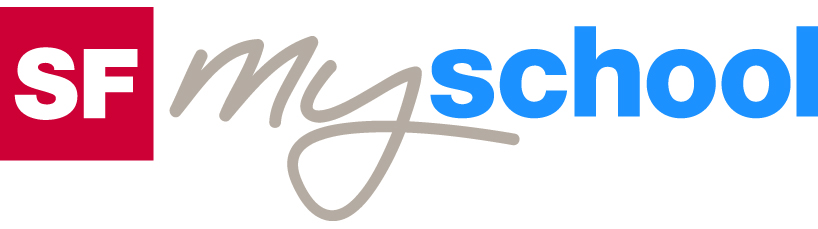 ArbeitsblattArbeitsblatt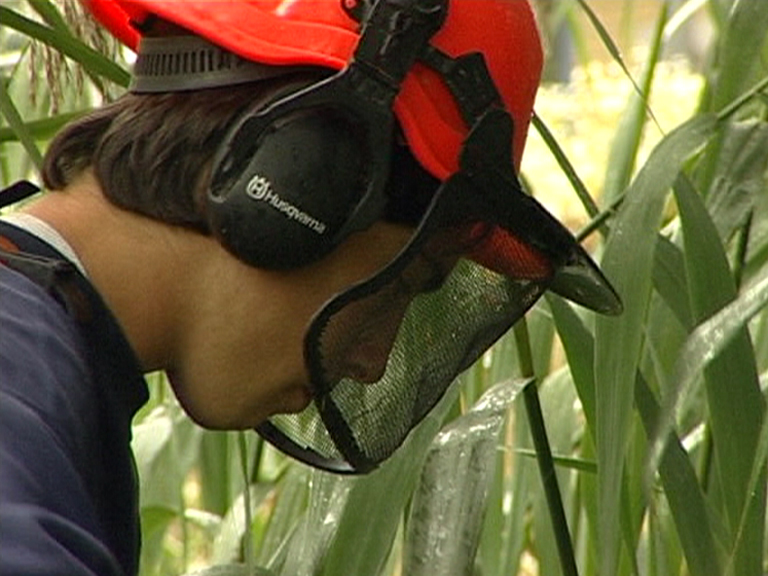 Das will ich werden: Fachmann Betriebsunterhalt EFZDas will ich werden: Fachmann Betriebsunterhalt EFZDas will ich werden: Fachmann Betriebsunterhalt EFZDas will ich werden: Fachmann Betriebsunterhalt EFZDas will ich werden: Fachmann Betriebsunterhalt EFZDas will ich werden: Fachmann Betriebsunterhalt EFZBerufsbilder aus der Schweiz (22)14:15 MinutenBerufsbilder aus der Schweiz (22)14:15 MinutenBerufsbilder aus der Schweiz (22)14:15 MinutenBerufsbilder aus der Schweiz (22)14:15 MinutenBerufsbilder aus der Schweiz (22)14:15 MinutenBerufsbilder aus der Schweiz (22)14:15 Minuten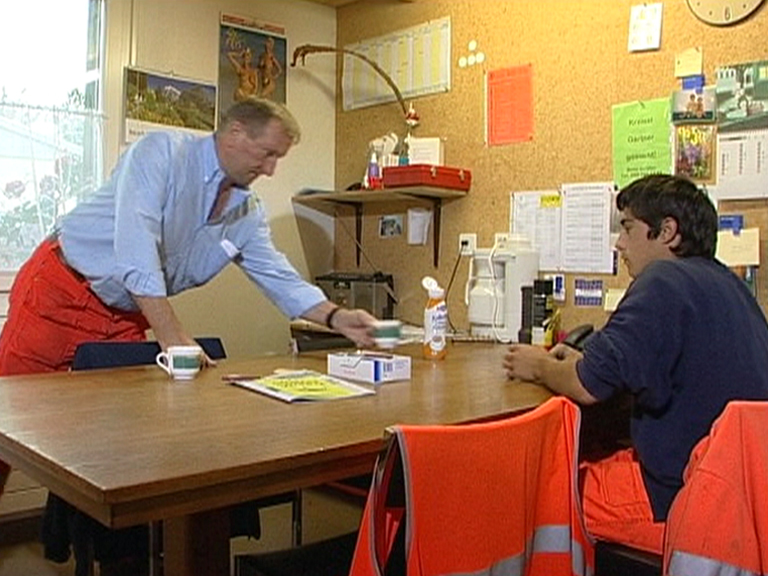 1. Welche Arbeiten erledigt Tobias unter anderem?
2. Seit wann gibt es den Beruf?
3. Wie reagieren die Dorfbewohner auf den Gemeindelehrling?
4. Welche Voraussetzungen sollten Schulabgänger laut Tobias’ Chef für die Lehre mitbringen?
5. Wodurch wird Tobias’ Arbeitsalltag bestimmt?
6. Was ist auch im Schulunterricht zentral?
7. Welches Vorurteil gibt es gegenüber dem Beruf?
8. Warum mag Tobias seinen Beruf?
9. Wie viel verdient Tobias im dritten Lehrjahr?
10. Wo könnte Tobias in Zukunft arbeiten?
11. Wie würde dir dieser Beruf gefallen?
1. Welche Arbeiten erledigt Tobias unter anderem?
2. Seit wann gibt es den Beruf?
3. Wie reagieren die Dorfbewohner auf den Gemeindelehrling?
4. Welche Voraussetzungen sollten Schulabgänger laut Tobias’ Chef für die Lehre mitbringen?
5. Wodurch wird Tobias’ Arbeitsalltag bestimmt?
6. Was ist auch im Schulunterricht zentral?
7. Welches Vorurteil gibt es gegenüber dem Beruf?
8. Warum mag Tobias seinen Beruf?
9. Wie viel verdient Tobias im dritten Lehrjahr?
10. Wo könnte Tobias in Zukunft arbeiten?
11. Wie würde dir dieser Beruf gefallen?
1. Welche Arbeiten erledigt Tobias unter anderem?
2. Seit wann gibt es den Beruf?
3. Wie reagieren die Dorfbewohner auf den Gemeindelehrling?
4. Welche Voraussetzungen sollten Schulabgänger laut Tobias’ Chef für die Lehre mitbringen?
5. Wodurch wird Tobias’ Arbeitsalltag bestimmt?
6. Was ist auch im Schulunterricht zentral?
7. Welches Vorurteil gibt es gegenüber dem Beruf?
8. Warum mag Tobias seinen Beruf?
9. Wie viel verdient Tobias im dritten Lehrjahr?
10. Wo könnte Tobias in Zukunft arbeiten?
11. Wie würde dir dieser Beruf gefallen?
1. Welche Arbeiten erledigt Tobias unter anderem?
2. Seit wann gibt es den Beruf?
3. Wie reagieren die Dorfbewohner auf den Gemeindelehrling?
4. Welche Voraussetzungen sollten Schulabgänger laut Tobias’ Chef für die Lehre mitbringen?
5. Wodurch wird Tobias’ Arbeitsalltag bestimmt?
6. Was ist auch im Schulunterricht zentral?
7. Welches Vorurteil gibt es gegenüber dem Beruf?
8. Warum mag Tobias seinen Beruf?
9. Wie viel verdient Tobias im dritten Lehrjahr?
10. Wo könnte Tobias in Zukunft arbeiten?
11. Wie würde dir dieser Beruf gefallen?
1. Welche Arbeiten erledigt Tobias unter anderem?
2. Seit wann gibt es den Beruf?
3. Wie reagieren die Dorfbewohner auf den Gemeindelehrling?
4. Welche Voraussetzungen sollten Schulabgänger laut Tobias’ Chef für die Lehre mitbringen?
5. Wodurch wird Tobias’ Arbeitsalltag bestimmt?
6. Was ist auch im Schulunterricht zentral?
7. Welches Vorurteil gibt es gegenüber dem Beruf?
8. Warum mag Tobias seinen Beruf?
9. Wie viel verdient Tobias im dritten Lehrjahr?
10. Wo könnte Tobias in Zukunft arbeiten?
11. Wie würde dir dieser Beruf gefallen?
1. Welche Arbeiten erledigt Tobias unter anderem?
2. Seit wann gibt es den Beruf?
3. Wie reagieren die Dorfbewohner auf den Gemeindelehrling?
4. Welche Voraussetzungen sollten Schulabgänger laut Tobias’ Chef für die Lehre mitbringen?
5. Wodurch wird Tobias’ Arbeitsalltag bestimmt?
6. Was ist auch im Schulunterricht zentral?
7. Welches Vorurteil gibt es gegenüber dem Beruf?
8. Warum mag Tobias seinen Beruf?
9. Wie viel verdient Tobias im dritten Lehrjahr?
10. Wo könnte Tobias in Zukunft arbeiten?
11. Wie würde dir dieser Beruf gefallen?
1. Welche Arbeiten erledigt Tobias unter anderem?
2. Seit wann gibt es den Beruf?
3. Wie reagieren die Dorfbewohner auf den Gemeindelehrling?
4. Welche Voraussetzungen sollten Schulabgänger laut Tobias’ Chef für die Lehre mitbringen?
5. Wodurch wird Tobias’ Arbeitsalltag bestimmt?
6. Was ist auch im Schulunterricht zentral?
7. Welches Vorurteil gibt es gegenüber dem Beruf?
8. Warum mag Tobias seinen Beruf?
9. Wie viel verdient Tobias im dritten Lehrjahr?
10. Wo könnte Tobias in Zukunft arbeiten?
11. Wie würde dir dieser Beruf gefallen?
1. Welche Arbeiten erledigt Tobias unter anderem?
2. Seit wann gibt es den Beruf?
3. Wie reagieren die Dorfbewohner auf den Gemeindelehrling?
4. Welche Voraussetzungen sollten Schulabgänger laut Tobias’ Chef für die Lehre mitbringen?
5. Wodurch wird Tobias’ Arbeitsalltag bestimmt?
6. Was ist auch im Schulunterricht zentral?
7. Welches Vorurteil gibt es gegenüber dem Beruf?
8. Warum mag Tobias seinen Beruf?
9. Wie viel verdient Tobias im dritten Lehrjahr?
10. Wo könnte Tobias in Zukunft arbeiten?
11. Wie würde dir dieser Beruf gefallen?
1. Welche Arbeiten erledigt Tobias unter anderem?
2. Seit wann gibt es den Beruf?
3. Wie reagieren die Dorfbewohner auf den Gemeindelehrling?
4. Welche Voraussetzungen sollten Schulabgänger laut Tobias’ Chef für die Lehre mitbringen?
5. Wodurch wird Tobias’ Arbeitsalltag bestimmt?
6. Was ist auch im Schulunterricht zentral?
7. Welches Vorurteil gibt es gegenüber dem Beruf?
8. Warum mag Tobias seinen Beruf?
9. Wie viel verdient Tobias im dritten Lehrjahr?
10. Wo könnte Tobias in Zukunft arbeiten?
11. Wie würde dir dieser Beruf gefallen?
1. Welche Arbeiten erledigt Tobias unter anderem?
2. Seit wann gibt es den Beruf?
3. Wie reagieren die Dorfbewohner auf den Gemeindelehrling?
4. Welche Voraussetzungen sollten Schulabgänger laut Tobias’ Chef für die Lehre mitbringen?
5. Wodurch wird Tobias’ Arbeitsalltag bestimmt?
6. Was ist auch im Schulunterricht zentral?
7. Welches Vorurteil gibt es gegenüber dem Beruf?
8. Warum mag Tobias seinen Beruf?
9. Wie viel verdient Tobias im dritten Lehrjahr?
10. Wo könnte Tobias in Zukunft arbeiten?
11. Wie würde dir dieser Beruf gefallen?
1. Welche Arbeiten erledigt Tobias unter anderem?
2. Seit wann gibt es den Beruf?
3. Wie reagieren die Dorfbewohner auf den Gemeindelehrling?
4. Welche Voraussetzungen sollten Schulabgänger laut Tobias’ Chef für die Lehre mitbringen?
5. Wodurch wird Tobias’ Arbeitsalltag bestimmt?
6. Was ist auch im Schulunterricht zentral?
7. Welches Vorurteil gibt es gegenüber dem Beruf?
8. Warum mag Tobias seinen Beruf?
9. Wie viel verdient Tobias im dritten Lehrjahr?
10. Wo könnte Tobias in Zukunft arbeiten?
11. Wie würde dir dieser Beruf gefallen?
1. Welche Arbeiten erledigt Tobias unter anderem?
2. Seit wann gibt es den Beruf?
3. Wie reagieren die Dorfbewohner auf den Gemeindelehrling?
4. Welche Voraussetzungen sollten Schulabgänger laut Tobias’ Chef für die Lehre mitbringen?
5. Wodurch wird Tobias’ Arbeitsalltag bestimmt?
6. Was ist auch im Schulunterricht zentral?
7. Welches Vorurteil gibt es gegenüber dem Beruf?
8. Warum mag Tobias seinen Beruf?
9. Wie viel verdient Tobias im dritten Lehrjahr?
10. Wo könnte Tobias in Zukunft arbeiten?
11. Wie würde dir dieser Beruf gefallen?
1. Welche Arbeiten erledigt Tobias unter anderem?
2. Seit wann gibt es den Beruf?
3. Wie reagieren die Dorfbewohner auf den Gemeindelehrling?
4. Welche Voraussetzungen sollten Schulabgänger laut Tobias’ Chef für die Lehre mitbringen?
5. Wodurch wird Tobias’ Arbeitsalltag bestimmt?
6. Was ist auch im Schulunterricht zentral?
7. Welches Vorurteil gibt es gegenüber dem Beruf?
8. Warum mag Tobias seinen Beruf?
9. Wie viel verdient Tobias im dritten Lehrjahr?
10. Wo könnte Tobias in Zukunft arbeiten?
11. Wie würde dir dieser Beruf gefallen?
1. Welche Arbeiten erledigt Tobias unter anderem?
2. Seit wann gibt es den Beruf?
3. Wie reagieren die Dorfbewohner auf den Gemeindelehrling?
4. Welche Voraussetzungen sollten Schulabgänger laut Tobias’ Chef für die Lehre mitbringen?
5. Wodurch wird Tobias’ Arbeitsalltag bestimmt?
6. Was ist auch im Schulunterricht zentral?
7. Welches Vorurteil gibt es gegenüber dem Beruf?
8. Warum mag Tobias seinen Beruf?
9. Wie viel verdient Tobias im dritten Lehrjahr?
10. Wo könnte Tobias in Zukunft arbeiten?
11. Wie würde dir dieser Beruf gefallen?
1. Welche Arbeiten erledigt Tobias unter anderem?
2. Seit wann gibt es den Beruf?
3. Wie reagieren die Dorfbewohner auf den Gemeindelehrling?
4. Welche Voraussetzungen sollten Schulabgänger laut Tobias’ Chef für die Lehre mitbringen?
5. Wodurch wird Tobias’ Arbeitsalltag bestimmt?
6. Was ist auch im Schulunterricht zentral?
7. Welches Vorurteil gibt es gegenüber dem Beruf?
8. Warum mag Tobias seinen Beruf?
9. Wie viel verdient Tobias im dritten Lehrjahr?
10. Wo könnte Tobias in Zukunft arbeiten?
11. Wie würde dir dieser Beruf gefallen?
1. Welche Arbeiten erledigt Tobias unter anderem?
2. Seit wann gibt es den Beruf?
3. Wie reagieren die Dorfbewohner auf den Gemeindelehrling?
4. Welche Voraussetzungen sollten Schulabgänger laut Tobias’ Chef für die Lehre mitbringen?
5. Wodurch wird Tobias’ Arbeitsalltag bestimmt?
6. Was ist auch im Schulunterricht zentral?
7. Welches Vorurteil gibt es gegenüber dem Beruf?
8. Warum mag Tobias seinen Beruf?
9. Wie viel verdient Tobias im dritten Lehrjahr?
10. Wo könnte Tobias in Zukunft arbeiten?
11. Wie würde dir dieser Beruf gefallen?
1. Welche Arbeiten erledigt Tobias unter anderem?
2. Seit wann gibt es den Beruf?
3. Wie reagieren die Dorfbewohner auf den Gemeindelehrling?
4. Welche Voraussetzungen sollten Schulabgänger laut Tobias’ Chef für die Lehre mitbringen?
5. Wodurch wird Tobias’ Arbeitsalltag bestimmt?
6. Was ist auch im Schulunterricht zentral?
7. Welches Vorurteil gibt es gegenüber dem Beruf?
8. Warum mag Tobias seinen Beruf?
9. Wie viel verdient Tobias im dritten Lehrjahr?
10. Wo könnte Tobias in Zukunft arbeiten?
11. Wie würde dir dieser Beruf gefallen?
1. Welche Arbeiten erledigt Tobias unter anderem?
2. Seit wann gibt es den Beruf?
3. Wie reagieren die Dorfbewohner auf den Gemeindelehrling?
4. Welche Voraussetzungen sollten Schulabgänger laut Tobias’ Chef für die Lehre mitbringen?
5. Wodurch wird Tobias’ Arbeitsalltag bestimmt?
6. Was ist auch im Schulunterricht zentral?
7. Welches Vorurteil gibt es gegenüber dem Beruf?
8. Warum mag Tobias seinen Beruf?
9. Wie viel verdient Tobias im dritten Lehrjahr?
10. Wo könnte Tobias in Zukunft arbeiten?
11. Wie würde dir dieser Beruf gefallen?
1. Welche Arbeiten erledigt Tobias unter anderem?
2. Seit wann gibt es den Beruf?
3. Wie reagieren die Dorfbewohner auf den Gemeindelehrling?
4. Welche Voraussetzungen sollten Schulabgänger laut Tobias’ Chef für die Lehre mitbringen?
5. Wodurch wird Tobias’ Arbeitsalltag bestimmt?
6. Was ist auch im Schulunterricht zentral?
7. Welches Vorurteil gibt es gegenüber dem Beruf?
8. Warum mag Tobias seinen Beruf?
9. Wie viel verdient Tobias im dritten Lehrjahr?
10. Wo könnte Tobias in Zukunft arbeiten?
11. Wie würde dir dieser Beruf gefallen?
1. Welche Arbeiten erledigt Tobias unter anderem?
2. Seit wann gibt es den Beruf?
3. Wie reagieren die Dorfbewohner auf den Gemeindelehrling?
4. Welche Voraussetzungen sollten Schulabgänger laut Tobias’ Chef für die Lehre mitbringen?
5. Wodurch wird Tobias’ Arbeitsalltag bestimmt?
6. Was ist auch im Schulunterricht zentral?
7. Welches Vorurteil gibt es gegenüber dem Beruf?
8. Warum mag Tobias seinen Beruf?
9. Wie viel verdient Tobias im dritten Lehrjahr?
10. Wo könnte Tobias in Zukunft arbeiten?
11. Wie würde dir dieser Beruf gefallen?
1. Welche Arbeiten erledigt Tobias unter anderem?
2. Seit wann gibt es den Beruf?
3. Wie reagieren die Dorfbewohner auf den Gemeindelehrling?
4. Welche Voraussetzungen sollten Schulabgänger laut Tobias’ Chef für die Lehre mitbringen?
5. Wodurch wird Tobias’ Arbeitsalltag bestimmt?
6. Was ist auch im Schulunterricht zentral?
7. Welches Vorurteil gibt es gegenüber dem Beruf?
8. Warum mag Tobias seinen Beruf?
9. Wie viel verdient Tobias im dritten Lehrjahr?
10. Wo könnte Tobias in Zukunft arbeiten?
11. Wie würde dir dieser Beruf gefallen?
1. Welche Arbeiten erledigt Tobias unter anderem?
2. Seit wann gibt es den Beruf?
3. Wie reagieren die Dorfbewohner auf den Gemeindelehrling?
4. Welche Voraussetzungen sollten Schulabgänger laut Tobias’ Chef für die Lehre mitbringen?
5. Wodurch wird Tobias’ Arbeitsalltag bestimmt?
6. Was ist auch im Schulunterricht zentral?
7. Welches Vorurteil gibt es gegenüber dem Beruf?
8. Warum mag Tobias seinen Beruf?
9. Wie viel verdient Tobias im dritten Lehrjahr?
10. Wo könnte Tobias in Zukunft arbeiten?
11. Wie würde dir dieser Beruf gefallen?
1. Welche Arbeiten erledigt Tobias unter anderem?
2. Seit wann gibt es den Beruf?
3. Wie reagieren die Dorfbewohner auf den Gemeindelehrling?
4. Welche Voraussetzungen sollten Schulabgänger laut Tobias’ Chef für die Lehre mitbringen?
5. Wodurch wird Tobias’ Arbeitsalltag bestimmt?
6. Was ist auch im Schulunterricht zentral?
7. Welches Vorurteil gibt es gegenüber dem Beruf?
8. Warum mag Tobias seinen Beruf?
9. Wie viel verdient Tobias im dritten Lehrjahr?
10. Wo könnte Tobias in Zukunft arbeiten?
11. Wie würde dir dieser Beruf gefallen?
1. Welche Arbeiten erledigt Tobias unter anderem?
2. Seit wann gibt es den Beruf?
3. Wie reagieren die Dorfbewohner auf den Gemeindelehrling?
4. Welche Voraussetzungen sollten Schulabgänger laut Tobias’ Chef für die Lehre mitbringen?
5. Wodurch wird Tobias’ Arbeitsalltag bestimmt?
6. Was ist auch im Schulunterricht zentral?
7. Welches Vorurteil gibt es gegenüber dem Beruf?
8. Warum mag Tobias seinen Beruf?
9. Wie viel verdient Tobias im dritten Lehrjahr?
10. Wo könnte Tobias in Zukunft arbeiten?
11. Wie würde dir dieser Beruf gefallen?
1. Welche Arbeiten erledigt Tobias unter anderem?
2. Seit wann gibt es den Beruf?
3. Wie reagieren die Dorfbewohner auf den Gemeindelehrling?
4. Welche Voraussetzungen sollten Schulabgänger laut Tobias’ Chef für die Lehre mitbringen?
5. Wodurch wird Tobias’ Arbeitsalltag bestimmt?
6. Was ist auch im Schulunterricht zentral?
7. Welches Vorurteil gibt es gegenüber dem Beruf?
8. Warum mag Tobias seinen Beruf?
9. Wie viel verdient Tobias im dritten Lehrjahr?
10. Wo könnte Tobias in Zukunft arbeiten?
11. Wie würde dir dieser Beruf gefallen?
1. Welche Arbeiten erledigt Tobias unter anderem?
2. Seit wann gibt es den Beruf?
3. Wie reagieren die Dorfbewohner auf den Gemeindelehrling?
4. Welche Voraussetzungen sollten Schulabgänger laut Tobias’ Chef für die Lehre mitbringen?
5. Wodurch wird Tobias’ Arbeitsalltag bestimmt?
6. Was ist auch im Schulunterricht zentral?
7. Welches Vorurteil gibt es gegenüber dem Beruf?
8. Warum mag Tobias seinen Beruf?
9. Wie viel verdient Tobias im dritten Lehrjahr?
10. Wo könnte Tobias in Zukunft arbeiten?
11. Wie würde dir dieser Beruf gefallen?
1. Welche Arbeiten erledigt Tobias unter anderem?
2. Seit wann gibt es den Beruf?
3. Wie reagieren die Dorfbewohner auf den Gemeindelehrling?
4. Welche Voraussetzungen sollten Schulabgänger laut Tobias’ Chef für die Lehre mitbringen?
5. Wodurch wird Tobias’ Arbeitsalltag bestimmt?
6. Was ist auch im Schulunterricht zentral?
7. Welches Vorurteil gibt es gegenüber dem Beruf?
8. Warum mag Tobias seinen Beruf?
9. Wie viel verdient Tobias im dritten Lehrjahr?
10. Wo könnte Tobias in Zukunft arbeiten?
11. Wie würde dir dieser Beruf gefallen?
1. Welche Arbeiten erledigt Tobias unter anderem?
2. Seit wann gibt es den Beruf?
3. Wie reagieren die Dorfbewohner auf den Gemeindelehrling?
4. Welche Voraussetzungen sollten Schulabgänger laut Tobias’ Chef für die Lehre mitbringen?
5. Wodurch wird Tobias’ Arbeitsalltag bestimmt?
6. Was ist auch im Schulunterricht zentral?
7. Welches Vorurteil gibt es gegenüber dem Beruf?
8. Warum mag Tobias seinen Beruf?
9. Wie viel verdient Tobias im dritten Lehrjahr?
10. Wo könnte Tobias in Zukunft arbeiten?
11. Wie würde dir dieser Beruf gefallen?
1. Welche Arbeiten erledigt Tobias unter anderem?
2. Seit wann gibt es den Beruf?
3. Wie reagieren die Dorfbewohner auf den Gemeindelehrling?
4. Welche Voraussetzungen sollten Schulabgänger laut Tobias’ Chef für die Lehre mitbringen?
5. Wodurch wird Tobias’ Arbeitsalltag bestimmt?
6. Was ist auch im Schulunterricht zentral?
7. Welches Vorurteil gibt es gegenüber dem Beruf?
8. Warum mag Tobias seinen Beruf?
9. Wie viel verdient Tobias im dritten Lehrjahr?
10. Wo könnte Tobias in Zukunft arbeiten?
11. Wie würde dir dieser Beruf gefallen?
1. Welche Arbeiten erledigt Tobias unter anderem?
2. Seit wann gibt es den Beruf?
3. Wie reagieren die Dorfbewohner auf den Gemeindelehrling?
4. Welche Voraussetzungen sollten Schulabgänger laut Tobias’ Chef für die Lehre mitbringen?
5. Wodurch wird Tobias’ Arbeitsalltag bestimmt?
6. Was ist auch im Schulunterricht zentral?
7. Welches Vorurteil gibt es gegenüber dem Beruf?
8. Warum mag Tobias seinen Beruf?
9. Wie viel verdient Tobias im dritten Lehrjahr?
10. Wo könnte Tobias in Zukunft arbeiten?
11. Wie würde dir dieser Beruf gefallen?
1. Welche Arbeiten erledigt Tobias unter anderem?
2. Seit wann gibt es den Beruf?
3. Wie reagieren die Dorfbewohner auf den Gemeindelehrling?
4. Welche Voraussetzungen sollten Schulabgänger laut Tobias’ Chef für die Lehre mitbringen?
5. Wodurch wird Tobias’ Arbeitsalltag bestimmt?
6. Was ist auch im Schulunterricht zentral?
7. Welches Vorurteil gibt es gegenüber dem Beruf?
8. Warum mag Tobias seinen Beruf?
9. Wie viel verdient Tobias im dritten Lehrjahr?
10. Wo könnte Tobias in Zukunft arbeiten?
11. Wie würde dir dieser Beruf gefallen?
1. Welche Arbeiten erledigt Tobias unter anderem?
2. Seit wann gibt es den Beruf?
3. Wie reagieren die Dorfbewohner auf den Gemeindelehrling?
4. Welche Voraussetzungen sollten Schulabgänger laut Tobias’ Chef für die Lehre mitbringen?
5. Wodurch wird Tobias’ Arbeitsalltag bestimmt?
6. Was ist auch im Schulunterricht zentral?
7. Welches Vorurteil gibt es gegenüber dem Beruf?
8. Warum mag Tobias seinen Beruf?
9. Wie viel verdient Tobias im dritten Lehrjahr?
10. Wo könnte Tobias in Zukunft arbeiten?
11. Wie würde dir dieser Beruf gefallen?
1. Welche Arbeiten erledigt Tobias unter anderem?
2. Seit wann gibt es den Beruf?
3. Wie reagieren die Dorfbewohner auf den Gemeindelehrling?
4. Welche Voraussetzungen sollten Schulabgänger laut Tobias’ Chef für die Lehre mitbringen?
5. Wodurch wird Tobias’ Arbeitsalltag bestimmt?
6. Was ist auch im Schulunterricht zentral?
7. Welches Vorurteil gibt es gegenüber dem Beruf?
8. Warum mag Tobias seinen Beruf?
9. Wie viel verdient Tobias im dritten Lehrjahr?
10. Wo könnte Tobias in Zukunft arbeiten?
11. Wie würde dir dieser Beruf gefallen?
1. Welche Arbeiten erledigt Tobias unter anderem?
2. Seit wann gibt es den Beruf?
3. Wie reagieren die Dorfbewohner auf den Gemeindelehrling?
4. Welche Voraussetzungen sollten Schulabgänger laut Tobias’ Chef für die Lehre mitbringen?
5. Wodurch wird Tobias’ Arbeitsalltag bestimmt?
6. Was ist auch im Schulunterricht zentral?
7. Welches Vorurteil gibt es gegenüber dem Beruf?
8. Warum mag Tobias seinen Beruf?
9. Wie viel verdient Tobias im dritten Lehrjahr?
10. Wo könnte Tobias in Zukunft arbeiten?
11. Wie würde dir dieser Beruf gefallen?
1. Welche Arbeiten erledigt Tobias unter anderem?
2. Seit wann gibt es den Beruf?
3. Wie reagieren die Dorfbewohner auf den Gemeindelehrling?
4. Welche Voraussetzungen sollten Schulabgänger laut Tobias’ Chef für die Lehre mitbringen?
5. Wodurch wird Tobias’ Arbeitsalltag bestimmt?
6. Was ist auch im Schulunterricht zentral?
7. Welches Vorurteil gibt es gegenüber dem Beruf?
8. Warum mag Tobias seinen Beruf?
9. Wie viel verdient Tobias im dritten Lehrjahr?
10. Wo könnte Tobias in Zukunft arbeiten?
11. Wie würde dir dieser Beruf gefallen?
1. Welche Arbeiten erledigt Tobias unter anderem?
2. Seit wann gibt es den Beruf?
3. Wie reagieren die Dorfbewohner auf den Gemeindelehrling?
4. Welche Voraussetzungen sollten Schulabgänger laut Tobias’ Chef für die Lehre mitbringen?
5. Wodurch wird Tobias’ Arbeitsalltag bestimmt?
6. Was ist auch im Schulunterricht zentral?
7. Welches Vorurteil gibt es gegenüber dem Beruf?
8. Warum mag Tobias seinen Beruf?
9. Wie viel verdient Tobias im dritten Lehrjahr?
10. Wo könnte Tobias in Zukunft arbeiten?
11. Wie würde dir dieser Beruf gefallen?
1. Welche Arbeiten erledigt Tobias unter anderem?
2. Seit wann gibt es den Beruf?
3. Wie reagieren die Dorfbewohner auf den Gemeindelehrling?
4. Welche Voraussetzungen sollten Schulabgänger laut Tobias’ Chef für die Lehre mitbringen?
5. Wodurch wird Tobias’ Arbeitsalltag bestimmt?
6. Was ist auch im Schulunterricht zentral?
7. Welches Vorurteil gibt es gegenüber dem Beruf?
8. Warum mag Tobias seinen Beruf?
9. Wie viel verdient Tobias im dritten Lehrjahr?
10. Wo könnte Tobias in Zukunft arbeiten?
11. Wie würde dir dieser Beruf gefallen?
1. Welche Arbeiten erledigt Tobias unter anderem?
2. Seit wann gibt es den Beruf?
3. Wie reagieren die Dorfbewohner auf den Gemeindelehrling?
4. Welche Voraussetzungen sollten Schulabgänger laut Tobias’ Chef für die Lehre mitbringen?
5. Wodurch wird Tobias’ Arbeitsalltag bestimmt?
6. Was ist auch im Schulunterricht zentral?
7. Welches Vorurteil gibt es gegenüber dem Beruf?
8. Warum mag Tobias seinen Beruf?
9. Wie viel verdient Tobias im dritten Lehrjahr?
10. Wo könnte Tobias in Zukunft arbeiten?
11. Wie würde dir dieser Beruf gefallen?
1. Welche Arbeiten erledigt Tobias unter anderem?
2. Seit wann gibt es den Beruf?
3. Wie reagieren die Dorfbewohner auf den Gemeindelehrling?
4. Welche Voraussetzungen sollten Schulabgänger laut Tobias’ Chef für die Lehre mitbringen?
5. Wodurch wird Tobias’ Arbeitsalltag bestimmt?
6. Was ist auch im Schulunterricht zentral?
7. Welches Vorurteil gibt es gegenüber dem Beruf?
8. Warum mag Tobias seinen Beruf?
9. Wie viel verdient Tobias im dritten Lehrjahr?
10. Wo könnte Tobias in Zukunft arbeiten?
11. Wie würde dir dieser Beruf gefallen?
1. Welche Arbeiten erledigt Tobias unter anderem?
2. Seit wann gibt es den Beruf?
3. Wie reagieren die Dorfbewohner auf den Gemeindelehrling?
4. Welche Voraussetzungen sollten Schulabgänger laut Tobias’ Chef für die Lehre mitbringen?
5. Wodurch wird Tobias’ Arbeitsalltag bestimmt?
6. Was ist auch im Schulunterricht zentral?
7. Welches Vorurteil gibt es gegenüber dem Beruf?
8. Warum mag Tobias seinen Beruf?
9. Wie viel verdient Tobias im dritten Lehrjahr?
10. Wo könnte Tobias in Zukunft arbeiten?
11. Wie würde dir dieser Beruf gefallen?
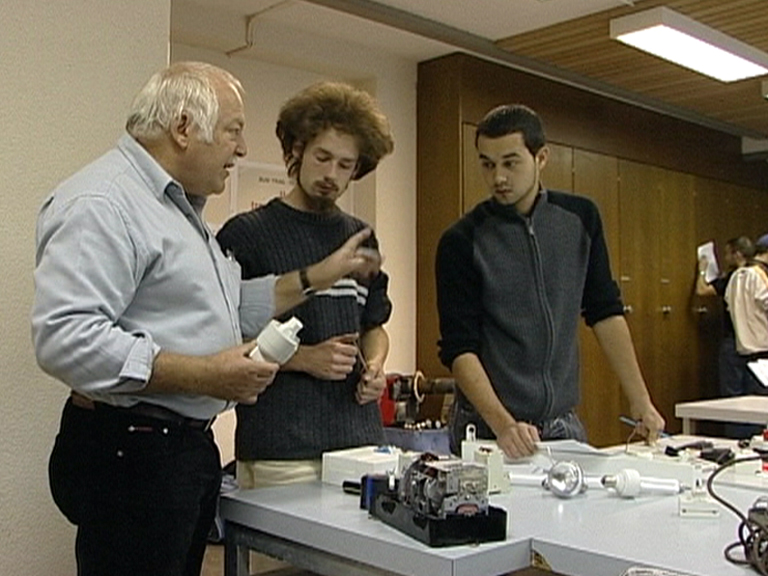 1. Welche Arbeiten erledigt Tobias unter anderem?
2. Seit wann gibt es den Beruf?
3. Wie reagieren die Dorfbewohner auf den Gemeindelehrling?
4. Welche Voraussetzungen sollten Schulabgänger laut Tobias’ Chef für die Lehre mitbringen?
5. Wodurch wird Tobias’ Arbeitsalltag bestimmt?
6. Was ist auch im Schulunterricht zentral?
7. Welches Vorurteil gibt es gegenüber dem Beruf?
8. Warum mag Tobias seinen Beruf?
9. Wie viel verdient Tobias im dritten Lehrjahr?
10. Wo könnte Tobias in Zukunft arbeiten?
11. Wie würde dir dieser Beruf gefallen?
1. Welche Arbeiten erledigt Tobias unter anderem?
2. Seit wann gibt es den Beruf?
3. Wie reagieren die Dorfbewohner auf den Gemeindelehrling?
4. Welche Voraussetzungen sollten Schulabgänger laut Tobias’ Chef für die Lehre mitbringen?
5. Wodurch wird Tobias’ Arbeitsalltag bestimmt?
6. Was ist auch im Schulunterricht zentral?
7. Welches Vorurteil gibt es gegenüber dem Beruf?
8. Warum mag Tobias seinen Beruf?
9. Wie viel verdient Tobias im dritten Lehrjahr?
10. Wo könnte Tobias in Zukunft arbeiten?
11. Wie würde dir dieser Beruf gefallen?
1. Welche Arbeiten erledigt Tobias unter anderem?
2. Seit wann gibt es den Beruf?
3. Wie reagieren die Dorfbewohner auf den Gemeindelehrling?
4. Welche Voraussetzungen sollten Schulabgänger laut Tobias’ Chef für die Lehre mitbringen?
5. Wodurch wird Tobias’ Arbeitsalltag bestimmt?
6. Was ist auch im Schulunterricht zentral?
7. Welches Vorurteil gibt es gegenüber dem Beruf?
8. Warum mag Tobias seinen Beruf?
9. Wie viel verdient Tobias im dritten Lehrjahr?
10. Wo könnte Tobias in Zukunft arbeiten?
11. Wie würde dir dieser Beruf gefallen?
1. Welche Arbeiten erledigt Tobias unter anderem?
2. Seit wann gibt es den Beruf?
3. Wie reagieren die Dorfbewohner auf den Gemeindelehrling?
4. Welche Voraussetzungen sollten Schulabgänger laut Tobias’ Chef für die Lehre mitbringen?
5. Wodurch wird Tobias’ Arbeitsalltag bestimmt?
6. Was ist auch im Schulunterricht zentral?
7. Welches Vorurteil gibt es gegenüber dem Beruf?
8. Warum mag Tobias seinen Beruf?
9. Wie viel verdient Tobias im dritten Lehrjahr?
10. Wo könnte Tobias in Zukunft arbeiten?
11. Wie würde dir dieser Beruf gefallen?
1. Welche Arbeiten erledigt Tobias unter anderem?
2. Seit wann gibt es den Beruf?
3. Wie reagieren die Dorfbewohner auf den Gemeindelehrling?
4. Welche Voraussetzungen sollten Schulabgänger laut Tobias’ Chef für die Lehre mitbringen?
5. Wodurch wird Tobias’ Arbeitsalltag bestimmt?
6. Was ist auch im Schulunterricht zentral?
7. Welches Vorurteil gibt es gegenüber dem Beruf?
8. Warum mag Tobias seinen Beruf?
9. Wie viel verdient Tobias im dritten Lehrjahr?
10. Wo könnte Tobias in Zukunft arbeiten?
11. Wie würde dir dieser Beruf gefallen?
1. Welche Arbeiten erledigt Tobias unter anderem?
2. Seit wann gibt es den Beruf?
3. Wie reagieren die Dorfbewohner auf den Gemeindelehrling?
4. Welche Voraussetzungen sollten Schulabgänger laut Tobias’ Chef für die Lehre mitbringen?
5. Wodurch wird Tobias’ Arbeitsalltag bestimmt?
6. Was ist auch im Schulunterricht zentral?
7. Welches Vorurteil gibt es gegenüber dem Beruf?
8. Warum mag Tobias seinen Beruf?
9. Wie viel verdient Tobias im dritten Lehrjahr?
10. Wo könnte Tobias in Zukunft arbeiten?
11. Wie würde dir dieser Beruf gefallen?
1. Welche Arbeiten erledigt Tobias unter anderem?
2. Seit wann gibt es den Beruf?
3. Wie reagieren die Dorfbewohner auf den Gemeindelehrling?
4. Welche Voraussetzungen sollten Schulabgänger laut Tobias’ Chef für die Lehre mitbringen?
5. Wodurch wird Tobias’ Arbeitsalltag bestimmt?
6. Was ist auch im Schulunterricht zentral?
7. Welches Vorurteil gibt es gegenüber dem Beruf?
8. Warum mag Tobias seinen Beruf?
9. Wie viel verdient Tobias im dritten Lehrjahr?
10. Wo könnte Tobias in Zukunft arbeiten?
11. Wie würde dir dieser Beruf gefallen?
1. Welche Arbeiten erledigt Tobias unter anderem?
2. Seit wann gibt es den Beruf?
3. Wie reagieren die Dorfbewohner auf den Gemeindelehrling?
4. Welche Voraussetzungen sollten Schulabgänger laut Tobias’ Chef für die Lehre mitbringen?
5. Wodurch wird Tobias’ Arbeitsalltag bestimmt?
6. Was ist auch im Schulunterricht zentral?
7. Welches Vorurteil gibt es gegenüber dem Beruf?
8. Warum mag Tobias seinen Beruf?
9. Wie viel verdient Tobias im dritten Lehrjahr?
10. Wo könnte Tobias in Zukunft arbeiten?
11. Wie würde dir dieser Beruf gefallen?
1. Welche Arbeiten erledigt Tobias unter anderem?
2. Seit wann gibt es den Beruf?
3. Wie reagieren die Dorfbewohner auf den Gemeindelehrling?
4. Welche Voraussetzungen sollten Schulabgänger laut Tobias’ Chef für die Lehre mitbringen?
5. Wodurch wird Tobias’ Arbeitsalltag bestimmt?
6. Was ist auch im Schulunterricht zentral?
7. Welches Vorurteil gibt es gegenüber dem Beruf?
8. Warum mag Tobias seinen Beruf?
9. Wie viel verdient Tobias im dritten Lehrjahr?
10. Wo könnte Tobias in Zukunft arbeiten?
11. Wie würde dir dieser Beruf gefallen?
1. Welche Arbeiten erledigt Tobias unter anderem?
2. Seit wann gibt es den Beruf?
3. Wie reagieren die Dorfbewohner auf den Gemeindelehrling?
4. Welche Voraussetzungen sollten Schulabgänger laut Tobias’ Chef für die Lehre mitbringen?
5. Wodurch wird Tobias’ Arbeitsalltag bestimmt?
6. Was ist auch im Schulunterricht zentral?
7. Welches Vorurteil gibt es gegenüber dem Beruf?
8. Warum mag Tobias seinen Beruf?
9. Wie viel verdient Tobias im dritten Lehrjahr?
10. Wo könnte Tobias in Zukunft arbeiten?
11. Wie würde dir dieser Beruf gefallen?
1. Welche Arbeiten erledigt Tobias unter anderem?
2. Seit wann gibt es den Beruf?
3. Wie reagieren die Dorfbewohner auf den Gemeindelehrling?
4. Welche Voraussetzungen sollten Schulabgänger laut Tobias’ Chef für die Lehre mitbringen?
5. Wodurch wird Tobias’ Arbeitsalltag bestimmt?
6. Was ist auch im Schulunterricht zentral?
7. Welches Vorurteil gibt es gegenüber dem Beruf?
8. Warum mag Tobias seinen Beruf?
9. Wie viel verdient Tobias im dritten Lehrjahr?
10. Wo könnte Tobias in Zukunft arbeiten?
11. Wie würde dir dieser Beruf gefallen?
1. Welche Arbeiten erledigt Tobias unter anderem?
2. Seit wann gibt es den Beruf?
3. Wie reagieren die Dorfbewohner auf den Gemeindelehrling?
4. Welche Voraussetzungen sollten Schulabgänger laut Tobias’ Chef für die Lehre mitbringen?
5. Wodurch wird Tobias’ Arbeitsalltag bestimmt?
6. Was ist auch im Schulunterricht zentral?
7. Welches Vorurteil gibt es gegenüber dem Beruf?
8. Warum mag Tobias seinen Beruf?
9. Wie viel verdient Tobias im dritten Lehrjahr?
10. Wo könnte Tobias in Zukunft arbeiten?
11. Wie würde dir dieser Beruf gefallen?
1. Welche Arbeiten erledigt Tobias unter anderem?
2. Seit wann gibt es den Beruf?
3. Wie reagieren die Dorfbewohner auf den Gemeindelehrling?
4. Welche Voraussetzungen sollten Schulabgänger laut Tobias’ Chef für die Lehre mitbringen?
5. Wodurch wird Tobias’ Arbeitsalltag bestimmt?
6. Was ist auch im Schulunterricht zentral?
7. Welches Vorurteil gibt es gegenüber dem Beruf?
8. Warum mag Tobias seinen Beruf?
9. Wie viel verdient Tobias im dritten Lehrjahr?
10. Wo könnte Tobias in Zukunft arbeiten?
11. Wie würde dir dieser Beruf gefallen?
1. Welche Arbeiten erledigt Tobias unter anderem?
2. Seit wann gibt es den Beruf?
3. Wie reagieren die Dorfbewohner auf den Gemeindelehrling?
4. Welche Voraussetzungen sollten Schulabgänger laut Tobias’ Chef für die Lehre mitbringen?
5. Wodurch wird Tobias’ Arbeitsalltag bestimmt?
6. Was ist auch im Schulunterricht zentral?
7. Welches Vorurteil gibt es gegenüber dem Beruf?
8. Warum mag Tobias seinen Beruf?
9. Wie viel verdient Tobias im dritten Lehrjahr?
10. Wo könnte Tobias in Zukunft arbeiten?
11. Wie würde dir dieser Beruf gefallen?
1. Welche Arbeiten erledigt Tobias unter anderem?
2. Seit wann gibt es den Beruf?
3. Wie reagieren die Dorfbewohner auf den Gemeindelehrling?
4. Welche Voraussetzungen sollten Schulabgänger laut Tobias’ Chef für die Lehre mitbringen?
5. Wodurch wird Tobias’ Arbeitsalltag bestimmt?
6. Was ist auch im Schulunterricht zentral?
7. Welches Vorurteil gibt es gegenüber dem Beruf?
8. Warum mag Tobias seinen Beruf?
9. Wie viel verdient Tobias im dritten Lehrjahr?
10. Wo könnte Tobias in Zukunft arbeiten?
11. Wie würde dir dieser Beruf gefallen?
1. Welche Arbeiten erledigt Tobias unter anderem?
2. Seit wann gibt es den Beruf?
3. Wie reagieren die Dorfbewohner auf den Gemeindelehrling?
4. Welche Voraussetzungen sollten Schulabgänger laut Tobias’ Chef für die Lehre mitbringen?
5. Wodurch wird Tobias’ Arbeitsalltag bestimmt?
6. Was ist auch im Schulunterricht zentral?
7. Welches Vorurteil gibt es gegenüber dem Beruf?
8. Warum mag Tobias seinen Beruf?
9. Wie viel verdient Tobias im dritten Lehrjahr?
10. Wo könnte Tobias in Zukunft arbeiten?
11. Wie würde dir dieser Beruf gefallen?
1. Welche Arbeiten erledigt Tobias unter anderem?
2. Seit wann gibt es den Beruf?
3. Wie reagieren die Dorfbewohner auf den Gemeindelehrling?
4. Welche Voraussetzungen sollten Schulabgänger laut Tobias’ Chef für die Lehre mitbringen?
5. Wodurch wird Tobias’ Arbeitsalltag bestimmt?
6. Was ist auch im Schulunterricht zentral?
7. Welches Vorurteil gibt es gegenüber dem Beruf?
8. Warum mag Tobias seinen Beruf?
9. Wie viel verdient Tobias im dritten Lehrjahr?
10. Wo könnte Tobias in Zukunft arbeiten?
11. Wie würde dir dieser Beruf gefallen?
1. Welche Arbeiten erledigt Tobias unter anderem?
2. Seit wann gibt es den Beruf?
3. Wie reagieren die Dorfbewohner auf den Gemeindelehrling?
4. Welche Voraussetzungen sollten Schulabgänger laut Tobias’ Chef für die Lehre mitbringen?
5. Wodurch wird Tobias’ Arbeitsalltag bestimmt?
6. Was ist auch im Schulunterricht zentral?
7. Welches Vorurteil gibt es gegenüber dem Beruf?
8. Warum mag Tobias seinen Beruf?
9. Wie viel verdient Tobias im dritten Lehrjahr?
10. Wo könnte Tobias in Zukunft arbeiten?
11. Wie würde dir dieser Beruf gefallen?
1. Welche Arbeiten erledigt Tobias unter anderem?
2. Seit wann gibt es den Beruf?
3. Wie reagieren die Dorfbewohner auf den Gemeindelehrling?
4. Welche Voraussetzungen sollten Schulabgänger laut Tobias’ Chef für die Lehre mitbringen?
5. Wodurch wird Tobias’ Arbeitsalltag bestimmt?
6. Was ist auch im Schulunterricht zentral?
7. Welches Vorurteil gibt es gegenüber dem Beruf?
8. Warum mag Tobias seinen Beruf?
9. Wie viel verdient Tobias im dritten Lehrjahr?
10. Wo könnte Tobias in Zukunft arbeiten?
11. Wie würde dir dieser Beruf gefallen?
1. Welche Arbeiten erledigt Tobias unter anderem?
2. Seit wann gibt es den Beruf?
3. Wie reagieren die Dorfbewohner auf den Gemeindelehrling?
4. Welche Voraussetzungen sollten Schulabgänger laut Tobias’ Chef für die Lehre mitbringen?
5. Wodurch wird Tobias’ Arbeitsalltag bestimmt?
6. Was ist auch im Schulunterricht zentral?
7. Welches Vorurteil gibt es gegenüber dem Beruf?
8. Warum mag Tobias seinen Beruf?
9. Wie viel verdient Tobias im dritten Lehrjahr?
10. Wo könnte Tobias in Zukunft arbeiten?
11. Wie würde dir dieser Beruf gefallen?
1. Welche Arbeiten erledigt Tobias unter anderem?
2. Seit wann gibt es den Beruf?
3. Wie reagieren die Dorfbewohner auf den Gemeindelehrling?
4. Welche Voraussetzungen sollten Schulabgänger laut Tobias’ Chef für die Lehre mitbringen?
5. Wodurch wird Tobias’ Arbeitsalltag bestimmt?
6. Was ist auch im Schulunterricht zentral?
7. Welches Vorurteil gibt es gegenüber dem Beruf?
8. Warum mag Tobias seinen Beruf?
9. Wie viel verdient Tobias im dritten Lehrjahr?
10. Wo könnte Tobias in Zukunft arbeiten?
11. Wie würde dir dieser Beruf gefallen?
1. Welche Arbeiten erledigt Tobias unter anderem?
2. Seit wann gibt es den Beruf?
3. Wie reagieren die Dorfbewohner auf den Gemeindelehrling?
4. Welche Voraussetzungen sollten Schulabgänger laut Tobias’ Chef für die Lehre mitbringen?
5. Wodurch wird Tobias’ Arbeitsalltag bestimmt?
6. Was ist auch im Schulunterricht zentral?
7. Welches Vorurteil gibt es gegenüber dem Beruf?
8. Warum mag Tobias seinen Beruf?
9. Wie viel verdient Tobias im dritten Lehrjahr?
10. Wo könnte Tobias in Zukunft arbeiten?
11. Wie würde dir dieser Beruf gefallen?
1. Welche Arbeiten erledigt Tobias unter anderem?
2. Seit wann gibt es den Beruf?
3. Wie reagieren die Dorfbewohner auf den Gemeindelehrling?
4. Welche Voraussetzungen sollten Schulabgänger laut Tobias’ Chef für die Lehre mitbringen?
5. Wodurch wird Tobias’ Arbeitsalltag bestimmt?
6. Was ist auch im Schulunterricht zentral?
7. Welches Vorurteil gibt es gegenüber dem Beruf?
8. Warum mag Tobias seinen Beruf?
9. Wie viel verdient Tobias im dritten Lehrjahr?
10. Wo könnte Tobias in Zukunft arbeiten?
11. Wie würde dir dieser Beruf gefallen?
1. Welche Arbeiten erledigt Tobias unter anderem?
2. Seit wann gibt es den Beruf?
3. Wie reagieren die Dorfbewohner auf den Gemeindelehrling?
4. Welche Voraussetzungen sollten Schulabgänger laut Tobias’ Chef für die Lehre mitbringen?
5. Wodurch wird Tobias’ Arbeitsalltag bestimmt?
6. Was ist auch im Schulunterricht zentral?
7. Welches Vorurteil gibt es gegenüber dem Beruf?
8. Warum mag Tobias seinen Beruf?
9. Wie viel verdient Tobias im dritten Lehrjahr?
10. Wo könnte Tobias in Zukunft arbeiten?
11. Wie würde dir dieser Beruf gefallen?
1. Welche Arbeiten erledigt Tobias unter anderem?
2. Seit wann gibt es den Beruf?
3. Wie reagieren die Dorfbewohner auf den Gemeindelehrling?
4. Welche Voraussetzungen sollten Schulabgänger laut Tobias’ Chef für die Lehre mitbringen?
5. Wodurch wird Tobias’ Arbeitsalltag bestimmt?
6. Was ist auch im Schulunterricht zentral?
7. Welches Vorurteil gibt es gegenüber dem Beruf?
8. Warum mag Tobias seinen Beruf?
9. Wie viel verdient Tobias im dritten Lehrjahr?
10. Wo könnte Tobias in Zukunft arbeiten?
11. Wie würde dir dieser Beruf gefallen?
1. Welche Arbeiten erledigt Tobias unter anderem?
2. Seit wann gibt es den Beruf?
3. Wie reagieren die Dorfbewohner auf den Gemeindelehrling?
4. Welche Voraussetzungen sollten Schulabgänger laut Tobias’ Chef für die Lehre mitbringen?
5. Wodurch wird Tobias’ Arbeitsalltag bestimmt?
6. Was ist auch im Schulunterricht zentral?
7. Welches Vorurteil gibt es gegenüber dem Beruf?
8. Warum mag Tobias seinen Beruf?
9. Wie viel verdient Tobias im dritten Lehrjahr?
10. Wo könnte Tobias in Zukunft arbeiten?
11. Wie würde dir dieser Beruf gefallen?
1. Welche Arbeiten erledigt Tobias unter anderem?
2. Seit wann gibt es den Beruf?
3. Wie reagieren die Dorfbewohner auf den Gemeindelehrling?
4. Welche Voraussetzungen sollten Schulabgänger laut Tobias’ Chef für die Lehre mitbringen?
5. Wodurch wird Tobias’ Arbeitsalltag bestimmt?
6. Was ist auch im Schulunterricht zentral?
7. Welches Vorurteil gibt es gegenüber dem Beruf?
8. Warum mag Tobias seinen Beruf?
9. Wie viel verdient Tobias im dritten Lehrjahr?
10. Wo könnte Tobias in Zukunft arbeiten?
11. Wie würde dir dieser Beruf gefallen?
1. Welche Arbeiten erledigt Tobias unter anderem?
2. Seit wann gibt es den Beruf?
3. Wie reagieren die Dorfbewohner auf den Gemeindelehrling?
4. Welche Voraussetzungen sollten Schulabgänger laut Tobias’ Chef für die Lehre mitbringen?
5. Wodurch wird Tobias’ Arbeitsalltag bestimmt?
6. Was ist auch im Schulunterricht zentral?
7. Welches Vorurteil gibt es gegenüber dem Beruf?
8. Warum mag Tobias seinen Beruf?
9. Wie viel verdient Tobias im dritten Lehrjahr?
10. Wo könnte Tobias in Zukunft arbeiten?
11. Wie würde dir dieser Beruf gefallen?
1. Welche Arbeiten erledigt Tobias unter anderem?
2. Seit wann gibt es den Beruf?
3. Wie reagieren die Dorfbewohner auf den Gemeindelehrling?
4. Welche Voraussetzungen sollten Schulabgänger laut Tobias’ Chef für die Lehre mitbringen?
5. Wodurch wird Tobias’ Arbeitsalltag bestimmt?
6. Was ist auch im Schulunterricht zentral?
7. Welches Vorurteil gibt es gegenüber dem Beruf?
8. Warum mag Tobias seinen Beruf?
9. Wie viel verdient Tobias im dritten Lehrjahr?
10. Wo könnte Tobias in Zukunft arbeiten?
11. Wie würde dir dieser Beruf gefallen?
1. Welche Arbeiten erledigt Tobias unter anderem?
2. Seit wann gibt es den Beruf?
3. Wie reagieren die Dorfbewohner auf den Gemeindelehrling?
4. Welche Voraussetzungen sollten Schulabgänger laut Tobias’ Chef für die Lehre mitbringen?
5. Wodurch wird Tobias’ Arbeitsalltag bestimmt?
6. Was ist auch im Schulunterricht zentral?
7. Welches Vorurteil gibt es gegenüber dem Beruf?
8. Warum mag Tobias seinen Beruf?
9. Wie viel verdient Tobias im dritten Lehrjahr?
10. Wo könnte Tobias in Zukunft arbeiten?
11. Wie würde dir dieser Beruf gefallen?
1. Welche Arbeiten erledigt Tobias unter anderem?
2. Seit wann gibt es den Beruf?
3. Wie reagieren die Dorfbewohner auf den Gemeindelehrling?
4. Welche Voraussetzungen sollten Schulabgänger laut Tobias’ Chef für die Lehre mitbringen?
5. Wodurch wird Tobias’ Arbeitsalltag bestimmt?
6. Was ist auch im Schulunterricht zentral?
7. Welches Vorurteil gibt es gegenüber dem Beruf?
8. Warum mag Tobias seinen Beruf?
9. Wie viel verdient Tobias im dritten Lehrjahr?
10. Wo könnte Tobias in Zukunft arbeiten?
11. Wie würde dir dieser Beruf gefallen?
1. Welche Arbeiten erledigt Tobias unter anderem?
2. Seit wann gibt es den Beruf?
3. Wie reagieren die Dorfbewohner auf den Gemeindelehrling?
4. Welche Voraussetzungen sollten Schulabgänger laut Tobias’ Chef für die Lehre mitbringen?
5. Wodurch wird Tobias’ Arbeitsalltag bestimmt?
6. Was ist auch im Schulunterricht zentral?
7. Welches Vorurteil gibt es gegenüber dem Beruf?
8. Warum mag Tobias seinen Beruf?
9. Wie viel verdient Tobias im dritten Lehrjahr?
10. Wo könnte Tobias in Zukunft arbeiten?
11. Wie würde dir dieser Beruf gefallen?
1. Welche Arbeiten erledigt Tobias unter anderem?
2. Seit wann gibt es den Beruf?
3. Wie reagieren die Dorfbewohner auf den Gemeindelehrling?
4. Welche Voraussetzungen sollten Schulabgänger laut Tobias’ Chef für die Lehre mitbringen?
5. Wodurch wird Tobias’ Arbeitsalltag bestimmt?
6. Was ist auch im Schulunterricht zentral?
7. Welches Vorurteil gibt es gegenüber dem Beruf?
8. Warum mag Tobias seinen Beruf?
9. Wie viel verdient Tobias im dritten Lehrjahr?
10. Wo könnte Tobias in Zukunft arbeiten?
11. Wie würde dir dieser Beruf gefallen?
1. Welche Arbeiten erledigt Tobias unter anderem?
2. Seit wann gibt es den Beruf?
3. Wie reagieren die Dorfbewohner auf den Gemeindelehrling?
4. Welche Voraussetzungen sollten Schulabgänger laut Tobias’ Chef für die Lehre mitbringen?
5. Wodurch wird Tobias’ Arbeitsalltag bestimmt?
6. Was ist auch im Schulunterricht zentral?
7. Welches Vorurteil gibt es gegenüber dem Beruf?
8. Warum mag Tobias seinen Beruf?
9. Wie viel verdient Tobias im dritten Lehrjahr?
10. Wo könnte Tobias in Zukunft arbeiten?
11. Wie würde dir dieser Beruf gefallen?
1. Welche Arbeiten erledigt Tobias unter anderem?
2. Seit wann gibt es den Beruf?
3. Wie reagieren die Dorfbewohner auf den Gemeindelehrling?
4. Welche Voraussetzungen sollten Schulabgänger laut Tobias’ Chef für die Lehre mitbringen?
5. Wodurch wird Tobias’ Arbeitsalltag bestimmt?
6. Was ist auch im Schulunterricht zentral?
7. Welches Vorurteil gibt es gegenüber dem Beruf?
8. Warum mag Tobias seinen Beruf?
9. Wie viel verdient Tobias im dritten Lehrjahr?
10. Wo könnte Tobias in Zukunft arbeiten?
11. Wie würde dir dieser Beruf gefallen?
1. Welche Arbeiten erledigt Tobias unter anderem?
2. Seit wann gibt es den Beruf?
3. Wie reagieren die Dorfbewohner auf den Gemeindelehrling?
4. Welche Voraussetzungen sollten Schulabgänger laut Tobias’ Chef für die Lehre mitbringen?
5. Wodurch wird Tobias’ Arbeitsalltag bestimmt?
6. Was ist auch im Schulunterricht zentral?
7. Welches Vorurteil gibt es gegenüber dem Beruf?
8. Warum mag Tobias seinen Beruf?
9. Wie viel verdient Tobias im dritten Lehrjahr?
10. Wo könnte Tobias in Zukunft arbeiten?
11. Wie würde dir dieser Beruf gefallen?
1. Welche Arbeiten erledigt Tobias unter anderem?
2. Seit wann gibt es den Beruf?
3. Wie reagieren die Dorfbewohner auf den Gemeindelehrling?
4. Welche Voraussetzungen sollten Schulabgänger laut Tobias’ Chef für die Lehre mitbringen?
5. Wodurch wird Tobias’ Arbeitsalltag bestimmt?
6. Was ist auch im Schulunterricht zentral?
7. Welches Vorurteil gibt es gegenüber dem Beruf?
8. Warum mag Tobias seinen Beruf?
9. Wie viel verdient Tobias im dritten Lehrjahr?
10. Wo könnte Tobias in Zukunft arbeiten?
11. Wie würde dir dieser Beruf gefallen?
1. Welche Arbeiten erledigt Tobias unter anderem?
2. Seit wann gibt es den Beruf?
3. Wie reagieren die Dorfbewohner auf den Gemeindelehrling?
4. Welche Voraussetzungen sollten Schulabgänger laut Tobias’ Chef für die Lehre mitbringen?
5. Wodurch wird Tobias’ Arbeitsalltag bestimmt?
6. Was ist auch im Schulunterricht zentral?
7. Welches Vorurteil gibt es gegenüber dem Beruf?
8. Warum mag Tobias seinen Beruf?
9. Wie viel verdient Tobias im dritten Lehrjahr?
10. Wo könnte Tobias in Zukunft arbeiten?
11. Wie würde dir dieser Beruf gefallen?
1. Welche Arbeiten erledigt Tobias unter anderem?
2. Seit wann gibt es den Beruf?
3. Wie reagieren die Dorfbewohner auf den Gemeindelehrling?
4. Welche Voraussetzungen sollten Schulabgänger laut Tobias’ Chef für die Lehre mitbringen?
5. Wodurch wird Tobias’ Arbeitsalltag bestimmt?
6. Was ist auch im Schulunterricht zentral?
7. Welches Vorurteil gibt es gegenüber dem Beruf?
8. Warum mag Tobias seinen Beruf?
9. Wie viel verdient Tobias im dritten Lehrjahr?
10. Wo könnte Tobias in Zukunft arbeiten?
11. Wie würde dir dieser Beruf gefallen?
1. Welche Arbeiten erledigt Tobias unter anderem?
2. Seit wann gibt es den Beruf?
3. Wie reagieren die Dorfbewohner auf den Gemeindelehrling?
4. Welche Voraussetzungen sollten Schulabgänger laut Tobias’ Chef für die Lehre mitbringen?
5. Wodurch wird Tobias’ Arbeitsalltag bestimmt?
6. Was ist auch im Schulunterricht zentral?
7. Welches Vorurteil gibt es gegenüber dem Beruf?
8. Warum mag Tobias seinen Beruf?
9. Wie viel verdient Tobias im dritten Lehrjahr?
10. Wo könnte Tobias in Zukunft arbeiten?
11. Wie würde dir dieser Beruf gefallen?
1. Welche Arbeiten erledigt Tobias unter anderem?
2. Seit wann gibt es den Beruf?
3. Wie reagieren die Dorfbewohner auf den Gemeindelehrling?
4. Welche Voraussetzungen sollten Schulabgänger laut Tobias’ Chef für die Lehre mitbringen?
5. Wodurch wird Tobias’ Arbeitsalltag bestimmt?
6. Was ist auch im Schulunterricht zentral?
7. Welches Vorurteil gibt es gegenüber dem Beruf?
8. Warum mag Tobias seinen Beruf?
9. Wie viel verdient Tobias im dritten Lehrjahr?
10. Wo könnte Tobias in Zukunft arbeiten?
11. Wie würde dir dieser Beruf gefallen?
1. Welche Arbeiten erledigt Tobias unter anderem?
2. Seit wann gibt es den Beruf?
3. Wie reagieren die Dorfbewohner auf den Gemeindelehrling?
4. Welche Voraussetzungen sollten Schulabgänger laut Tobias’ Chef für die Lehre mitbringen?
5. Wodurch wird Tobias’ Arbeitsalltag bestimmt?
6. Was ist auch im Schulunterricht zentral?
7. Welches Vorurteil gibt es gegenüber dem Beruf?
8. Warum mag Tobias seinen Beruf?
9. Wie viel verdient Tobias im dritten Lehrjahr?
10. Wo könnte Tobias in Zukunft arbeiten?
11. Wie würde dir dieser Beruf gefallen?
1. Welche Arbeiten erledigt Tobias unter anderem?
2. Seit wann gibt es den Beruf?
3. Wie reagieren die Dorfbewohner auf den Gemeindelehrling?
4. Welche Voraussetzungen sollten Schulabgänger laut Tobias’ Chef für die Lehre mitbringen?
5. Wodurch wird Tobias’ Arbeitsalltag bestimmt?
6. Was ist auch im Schulunterricht zentral?
7. Welches Vorurteil gibt es gegenüber dem Beruf?
8. Warum mag Tobias seinen Beruf?
9. Wie viel verdient Tobias im dritten Lehrjahr?
10. Wo könnte Tobias in Zukunft arbeiten?
11. Wie würde dir dieser Beruf gefallen?
1. Welche Arbeiten erledigt Tobias unter anderem?
2. Seit wann gibt es den Beruf?
3. Wie reagieren die Dorfbewohner auf den Gemeindelehrling?
4. Welche Voraussetzungen sollten Schulabgänger laut Tobias’ Chef für die Lehre mitbringen?
5. Wodurch wird Tobias’ Arbeitsalltag bestimmt?
6. Was ist auch im Schulunterricht zentral?
7. Welches Vorurteil gibt es gegenüber dem Beruf?
8. Warum mag Tobias seinen Beruf?
9. Wie viel verdient Tobias im dritten Lehrjahr?
10. Wo könnte Tobias in Zukunft arbeiten?
11. Wie würde dir dieser Beruf gefallen?
1. Welche Arbeiten erledigt Tobias unter anderem?
2. Seit wann gibt es den Beruf?
3. Wie reagieren die Dorfbewohner auf den Gemeindelehrling?
4. Welche Voraussetzungen sollten Schulabgänger laut Tobias’ Chef für die Lehre mitbringen?
5. Wodurch wird Tobias’ Arbeitsalltag bestimmt?
6. Was ist auch im Schulunterricht zentral?
7. Welches Vorurteil gibt es gegenüber dem Beruf?
8. Warum mag Tobias seinen Beruf?
9. Wie viel verdient Tobias im dritten Lehrjahr?
10. Wo könnte Tobias in Zukunft arbeiten?
11. Wie würde dir dieser Beruf gefallen?
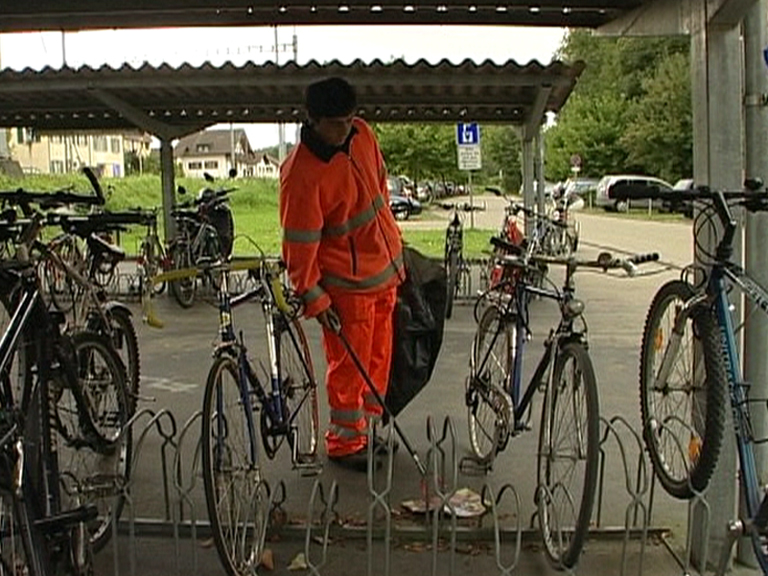 1. Welche Arbeiten erledigt Tobias unter anderem?
2. Seit wann gibt es den Beruf?
3. Wie reagieren die Dorfbewohner auf den Gemeindelehrling?
4. Welche Voraussetzungen sollten Schulabgänger laut Tobias’ Chef für die Lehre mitbringen?
5. Wodurch wird Tobias’ Arbeitsalltag bestimmt?
6. Was ist auch im Schulunterricht zentral?
7. Welches Vorurteil gibt es gegenüber dem Beruf?
8. Warum mag Tobias seinen Beruf?
9. Wie viel verdient Tobias im dritten Lehrjahr?
10. Wo könnte Tobias in Zukunft arbeiten?
11. Wie würde dir dieser Beruf gefallen?
1. Welche Arbeiten erledigt Tobias unter anderem?
2. Seit wann gibt es den Beruf?
3. Wie reagieren die Dorfbewohner auf den Gemeindelehrling?
4. Welche Voraussetzungen sollten Schulabgänger laut Tobias’ Chef für die Lehre mitbringen?
5. Wodurch wird Tobias’ Arbeitsalltag bestimmt?
6. Was ist auch im Schulunterricht zentral?
7. Welches Vorurteil gibt es gegenüber dem Beruf?
8. Warum mag Tobias seinen Beruf?
9. Wie viel verdient Tobias im dritten Lehrjahr?
10. Wo könnte Tobias in Zukunft arbeiten?
11. Wie würde dir dieser Beruf gefallen?
1. Welche Arbeiten erledigt Tobias unter anderem?
2. Seit wann gibt es den Beruf?
3. Wie reagieren die Dorfbewohner auf den Gemeindelehrling?
4. Welche Voraussetzungen sollten Schulabgänger laut Tobias’ Chef für die Lehre mitbringen?
5. Wodurch wird Tobias’ Arbeitsalltag bestimmt?
6. Was ist auch im Schulunterricht zentral?
7. Welches Vorurteil gibt es gegenüber dem Beruf?
8. Warum mag Tobias seinen Beruf?
9. Wie viel verdient Tobias im dritten Lehrjahr?
10. Wo könnte Tobias in Zukunft arbeiten?
11. Wie würde dir dieser Beruf gefallen?
1. Welche Arbeiten erledigt Tobias unter anderem?
2. Seit wann gibt es den Beruf?
3. Wie reagieren die Dorfbewohner auf den Gemeindelehrling?
4. Welche Voraussetzungen sollten Schulabgänger laut Tobias’ Chef für die Lehre mitbringen?
5. Wodurch wird Tobias’ Arbeitsalltag bestimmt?
6. Was ist auch im Schulunterricht zentral?
7. Welches Vorurteil gibt es gegenüber dem Beruf?
8. Warum mag Tobias seinen Beruf?
9. Wie viel verdient Tobias im dritten Lehrjahr?
10. Wo könnte Tobias in Zukunft arbeiten?
11. Wie würde dir dieser Beruf gefallen?
1. Welche Arbeiten erledigt Tobias unter anderem?
2. Seit wann gibt es den Beruf?
3. Wie reagieren die Dorfbewohner auf den Gemeindelehrling?
4. Welche Voraussetzungen sollten Schulabgänger laut Tobias’ Chef für die Lehre mitbringen?
5. Wodurch wird Tobias’ Arbeitsalltag bestimmt?
6. Was ist auch im Schulunterricht zentral?
7. Welches Vorurteil gibt es gegenüber dem Beruf?
8. Warum mag Tobias seinen Beruf?
9. Wie viel verdient Tobias im dritten Lehrjahr?
10. Wo könnte Tobias in Zukunft arbeiten?
11. Wie würde dir dieser Beruf gefallen?
1. Welche Arbeiten erledigt Tobias unter anderem?
2. Seit wann gibt es den Beruf?
3. Wie reagieren die Dorfbewohner auf den Gemeindelehrling?
4. Welche Voraussetzungen sollten Schulabgänger laut Tobias’ Chef für die Lehre mitbringen?
5. Wodurch wird Tobias’ Arbeitsalltag bestimmt?
6. Was ist auch im Schulunterricht zentral?
7. Welches Vorurteil gibt es gegenüber dem Beruf?
8. Warum mag Tobias seinen Beruf?
9. Wie viel verdient Tobias im dritten Lehrjahr?
10. Wo könnte Tobias in Zukunft arbeiten?
11. Wie würde dir dieser Beruf gefallen?
1. Welche Arbeiten erledigt Tobias unter anderem?
2. Seit wann gibt es den Beruf?
3. Wie reagieren die Dorfbewohner auf den Gemeindelehrling?
4. Welche Voraussetzungen sollten Schulabgänger laut Tobias’ Chef für die Lehre mitbringen?
5. Wodurch wird Tobias’ Arbeitsalltag bestimmt?
6. Was ist auch im Schulunterricht zentral?
7. Welches Vorurteil gibt es gegenüber dem Beruf?
8. Warum mag Tobias seinen Beruf?
9. Wie viel verdient Tobias im dritten Lehrjahr?
10. Wo könnte Tobias in Zukunft arbeiten?
11. Wie würde dir dieser Beruf gefallen?
1. Welche Arbeiten erledigt Tobias unter anderem?
2. Seit wann gibt es den Beruf?
3. Wie reagieren die Dorfbewohner auf den Gemeindelehrling?
4. Welche Voraussetzungen sollten Schulabgänger laut Tobias’ Chef für die Lehre mitbringen?
5. Wodurch wird Tobias’ Arbeitsalltag bestimmt?
6. Was ist auch im Schulunterricht zentral?
7. Welches Vorurteil gibt es gegenüber dem Beruf?
8. Warum mag Tobias seinen Beruf?
9. Wie viel verdient Tobias im dritten Lehrjahr?
10. Wo könnte Tobias in Zukunft arbeiten?
11. Wie würde dir dieser Beruf gefallen?
1. Welche Arbeiten erledigt Tobias unter anderem?
2. Seit wann gibt es den Beruf?
3. Wie reagieren die Dorfbewohner auf den Gemeindelehrling?
4. Welche Voraussetzungen sollten Schulabgänger laut Tobias’ Chef für die Lehre mitbringen?
5. Wodurch wird Tobias’ Arbeitsalltag bestimmt?
6. Was ist auch im Schulunterricht zentral?
7. Welches Vorurteil gibt es gegenüber dem Beruf?
8. Warum mag Tobias seinen Beruf?
9. Wie viel verdient Tobias im dritten Lehrjahr?
10. Wo könnte Tobias in Zukunft arbeiten?
11. Wie würde dir dieser Beruf gefallen?
1. Welche Arbeiten erledigt Tobias unter anderem?
2. Seit wann gibt es den Beruf?
3. Wie reagieren die Dorfbewohner auf den Gemeindelehrling?
4. Welche Voraussetzungen sollten Schulabgänger laut Tobias’ Chef für die Lehre mitbringen?
5. Wodurch wird Tobias’ Arbeitsalltag bestimmt?
6. Was ist auch im Schulunterricht zentral?
7. Welches Vorurteil gibt es gegenüber dem Beruf?
8. Warum mag Tobias seinen Beruf?
9. Wie viel verdient Tobias im dritten Lehrjahr?
10. Wo könnte Tobias in Zukunft arbeiten?
11. Wie würde dir dieser Beruf gefallen?
1. Welche Arbeiten erledigt Tobias unter anderem?
2. Seit wann gibt es den Beruf?
3. Wie reagieren die Dorfbewohner auf den Gemeindelehrling?
4. Welche Voraussetzungen sollten Schulabgänger laut Tobias’ Chef für die Lehre mitbringen?
5. Wodurch wird Tobias’ Arbeitsalltag bestimmt?
6. Was ist auch im Schulunterricht zentral?
7. Welches Vorurteil gibt es gegenüber dem Beruf?
8. Warum mag Tobias seinen Beruf?
9. Wie viel verdient Tobias im dritten Lehrjahr?
10. Wo könnte Tobias in Zukunft arbeiten?
11. Wie würde dir dieser Beruf gefallen?
1. Welche Arbeiten erledigt Tobias unter anderem?
2. Seit wann gibt es den Beruf?
3. Wie reagieren die Dorfbewohner auf den Gemeindelehrling?
4. Welche Voraussetzungen sollten Schulabgänger laut Tobias’ Chef für die Lehre mitbringen?
5. Wodurch wird Tobias’ Arbeitsalltag bestimmt?
6. Was ist auch im Schulunterricht zentral?
7. Welches Vorurteil gibt es gegenüber dem Beruf?
8. Warum mag Tobias seinen Beruf?
9. Wie viel verdient Tobias im dritten Lehrjahr?
10. Wo könnte Tobias in Zukunft arbeiten?
11. Wie würde dir dieser Beruf gefallen?
1. Welche Arbeiten erledigt Tobias unter anderem?
2. Seit wann gibt es den Beruf?
3. Wie reagieren die Dorfbewohner auf den Gemeindelehrling?
4. Welche Voraussetzungen sollten Schulabgänger laut Tobias’ Chef für die Lehre mitbringen?
5. Wodurch wird Tobias’ Arbeitsalltag bestimmt?
6. Was ist auch im Schulunterricht zentral?
7. Welches Vorurteil gibt es gegenüber dem Beruf?
8. Warum mag Tobias seinen Beruf?
9. Wie viel verdient Tobias im dritten Lehrjahr?
10. Wo könnte Tobias in Zukunft arbeiten?
11. Wie würde dir dieser Beruf gefallen?
1. Welche Arbeiten erledigt Tobias unter anderem?
2. Seit wann gibt es den Beruf?
3. Wie reagieren die Dorfbewohner auf den Gemeindelehrling?
4. Welche Voraussetzungen sollten Schulabgänger laut Tobias’ Chef für die Lehre mitbringen?
5. Wodurch wird Tobias’ Arbeitsalltag bestimmt?
6. Was ist auch im Schulunterricht zentral?
7. Welches Vorurteil gibt es gegenüber dem Beruf?
8. Warum mag Tobias seinen Beruf?
9. Wie viel verdient Tobias im dritten Lehrjahr?
10. Wo könnte Tobias in Zukunft arbeiten?
11. Wie würde dir dieser Beruf gefallen?
1. Welche Arbeiten erledigt Tobias unter anderem?
2. Seit wann gibt es den Beruf?
3. Wie reagieren die Dorfbewohner auf den Gemeindelehrling?
4. Welche Voraussetzungen sollten Schulabgänger laut Tobias’ Chef für die Lehre mitbringen?
5. Wodurch wird Tobias’ Arbeitsalltag bestimmt?
6. Was ist auch im Schulunterricht zentral?
7. Welches Vorurteil gibt es gegenüber dem Beruf?
8. Warum mag Tobias seinen Beruf?
9. Wie viel verdient Tobias im dritten Lehrjahr?
10. Wo könnte Tobias in Zukunft arbeiten?
11. Wie würde dir dieser Beruf gefallen?
1. Welche Arbeiten erledigt Tobias unter anderem?
2. Seit wann gibt es den Beruf?
3. Wie reagieren die Dorfbewohner auf den Gemeindelehrling?
4. Welche Voraussetzungen sollten Schulabgänger laut Tobias’ Chef für die Lehre mitbringen?
5. Wodurch wird Tobias’ Arbeitsalltag bestimmt?
6. Was ist auch im Schulunterricht zentral?
7. Welches Vorurteil gibt es gegenüber dem Beruf?
8. Warum mag Tobias seinen Beruf?
9. Wie viel verdient Tobias im dritten Lehrjahr?
10. Wo könnte Tobias in Zukunft arbeiten?
11. Wie würde dir dieser Beruf gefallen?
1. Welche Arbeiten erledigt Tobias unter anderem?
2. Seit wann gibt es den Beruf?
3. Wie reagieren die Dorfbewohner auf den Gemeindelehrling?
4. Welche Voraussetzungen sollten Schulabgänger laut Tobias’ Chef für die Lehre mitbringen?
5. Wodurch wird Tobias’ Arbeitsalltag bestimmt?
6. Was ist auch im Schulunterricht zentral?
7. Welches Vorurteil gibt es gegenüber dem Beruf?
8. Warum mag Tobias seinen Beruf?
9. Wie viel verdient Tobias im dritten Lehrjahr?
10. Wo könnte Tobias in Zukunft arbeiten?
11. Wie würde dir dieser Beruf gefallen?
1. Welche Arbeiten erledigt Tobias unter anderem?
2. Seit wann gibt es den Beruf?
3. Wie reagieren die Dorfbewohner auf den Gemeindelehrling?
4. Welche Voraussetzungen sollten Schulabgänger laut Tobias’ Chef für die Lehre mitbringen?
5. Wodurch wird Tobias’ Arbeitsalltag bestimmt?
6. Was ist auch im Schulunterricht zentral?
7. Welches Vorurteil gibt es gegenüber dem Beruf?
8. Warum mag Tobias seinen Beruf?
9. Wie viel verdient Tobias im dritten Lehrjahr?
10. Wo könnte Tobias in Zukunft arbeiten?
11. Wie würde dir dieser Beruf gefallen?
1. Welche Arbeiten erledigt Tobias unter anderem?
2. Seit wann gibt es den Beruf?
3. Wie reagieren die Dorfbewohner auf den Gemeindelehrling?
4. Welche Voraussetzungen sollten Schulabgänger laut Tobias’ Chef für die Lehre mitbringen?
5. Wodurch wird Tobias’ Arbeitsalltag bestimmt?
6. Was ist auch im Schulunterricht zentral?
7. Welches Vorurteil gibt es gegenüber dem Beruf?
8. Warum mag Tobias seinen Beruf?
9. Wie viel verdient Tobias im dritten Lehrjahr?
10. Wo könnte Tobias in Zukunft arbeiten?
11. Wie würde dir dieser Beruf gefallen?
1. Welche Arbeiten erledigt Tobias unter anderem?
2. Seit wann gibt es den Beruf?
3. Wie reagieren die Dorfbewohner auf den Gemeindelehrling?
4. Welche Voraussetzungen sollten Schulabgänger laut Tobias’ Chef für die Lehre mitbringen?
5. Wodurch wird Tobias’ Arbeitsalltag bestimmt?
6. Was ist auch im Schulunterricht zentral?
7. Welches Vorurteil gibt es gegenüber dem Beruf?
8. Warum mag Tobias seinen Beruf?
9. Wie viel verdient Tobias im dritten Lehrjahr?
10. Wo könnte Tobias in Zukunft arbeiten?
11. Wie würde dir dieser Beruf gefallen?
1. Welche Arbeiten erledigt Tobias unter anderem?
2. Seit wann gibt es den Beruf?
3. Wie reagieren die Dorfbewohner auf den Gemeindelehrling?
4. Welche Voraussetzungen sollten Schulabgänger laut Tobias’ Chef für die Lehre mitbringen?
5. Wodurch wird Tobias’ Arbeitsalltag bestimmt?
6. Was ist auch im Schulunterricht zentral?
7. Welches Vorurteil gibt es gegenüber dem Beruf?
8. Warum mag Tobias seinen Beruf?
9. Wie viel verdient Tobias im dritten Lehrjahr?
10. Wo könnte Tobias in Zukunft arbeiten?
11. Wie würde dir dieser Beruf gefallen?
1. Welche Arbeiten erledigt Tobias unter anderem?
2. Seit wann gibt es den Beruf?
3. Wie reagieren die Dorfbewohner auf den Gemeindelehrling?
4. Welche Voraussetzungen sollten Schulabgänger laut Tobias’ Chef für die Lehre mitbringen?
5. Wodurch wird Tobias’ Arbeitsalltag bestimmt?
6. Was ist auch im Schulunterricht zentral?
7. Welches Vorurteil gibt es gegenüber dem Beruf?
8. Warum mag Tobias seinen Beruf?
9. Wie viel verdient Tobias im dritten Lehrjahr?
10. Wo könnte Tobias in Zukunft arbeiten?
11. Wie würde dir dieser Beruf gefallen?
1. Welche Arbeiten erledigt Tobias unter anderem?
2. Seit wann gibt es den Beruf?
3. Wie reagieren die Dorfbewohner auf den Gemeindelehrling?
4. Welche Voraussetzungen sollten Schulabgänger laut Tobias’ Chef für die Lehre mitbringen?
5. Wodurch wird Tobias’ Arbeitsalltag bestimmt?
6. Was ist auch im Schulunterricht zentral?
7. Welches Vorurteil gibt es gegenüber dem Beruf?
8. Warum mag Tobias seinen Beruf?
9. Wie viel verdient Tobias im dritten Lehrjahr?
10. Wo könnte Tobias in Zukunft arbeiten?
11. Wie würde dir dieser Beruf gefallen?
1. Welche Arbeiten erledigt Tobias unter anderem?
2. Seit wann gibt es den Beruf?
3. Wie reagieren die Dorfbewohner auf den Gemeindelehrling?
4. Welche Voraussetzungen sollten Schulabgänger laut Tobias’ Chef für die Lehre mitbringen?
5. Wodurch wird Tobias’ Arbeitsalltag bestimmt?
6. Was ist auch im Schulunterricht zentral?
7. Welches Vorurteil gibt es gegenüber dem Beruf?
8. Warum mag Tobias seinen Beruf?
9. Wie viel verdient Tobias im dritten Lehrjahr?
10. Wo könnte Tobias in Zukunft arbeiten?
11. Wie würde dir dieser Beruf gefallen?
1. Welche Arbeiten erledigt Tobias unter anderem?
2. Seit wann gibt es den Beruf?
3. Wie reagieren die Dorfbewohner auf den Gemeindelehrling?
4. Welche Voraussetzungen sollten Schulabgänger laut Tobias’ Chef für die Lehre mitbringen?
5. Wodurch wird Tobias’ Arbeitsalltag bestimmt?
6. Was ist auch im Schulunterricht zentral?
7. Welches Vorurteil gibt es gegenüber dem Beruf?
8. Warum mag Tobias seinen Beruf?
9. Wie viel verdient Tobias im dritten Lehrjahr?
10. Wo könnte Tobias in Zukunft arbeiten?
11. Wie würde dir dieser Beruf gefallen?
1. Welche Arbeiten erledigt Tobias unter anderem?
2. Seit wann gibt es den Beruf?
3. Wie reagieren die Dorfbewohner auf den Gemeindelehrling?
4. Welche Voraussetzungen sollten Schulabgänger laut Tobias’ Chef für die Lehre mitbringen?
5. Wodurch wird Tobias’ Arbeitsalltag bestimmt?
6. Was ist auch im Schulunterricht zentral?
7. Welches Vorurteil gibt es gegenüber dem Beruf?
8. Warum mag Tobias seinen Beruf?
9. Wie viel verdient Tobias im dritten Lehrjahr?
10. Wo könnte Tobias in Zukunft arbeiten?
11. Wie würde dir dieser Beruf gefallen?
1. Welche Arbeiten erledigt Tobias unter anderem?
2. Seit wann gibt es den Beruf?
3. Wie reagieren die Dorfbewohner auf den Gemeindelehrling?
4. Welche Voraussetzungen sollten Schulabgänger laut Tobias’ Chef für die Lehre mitbringen?
5. Wodurch wird Tobias’ Arbeitsalltag bestimmt?
6. Was ist auch im Schulunterricht zentral?
7. Welches Vorurteil gibt es gegenüber dem Beruf?
8. Warum mag Tobias seinen Beruf?
9. Wie viel verdient Tobias im dritten Lehrjahr?
10. Wo könnte Tobias in Zukunft arbeiten?
11. Wie würde dir dieser Beruf gefallen?
1. Welche Arbeiten erledigt Tobias unter anderem?
2. Seit wann gibt es den Beruf?
3. Wie reagieren die Dorfbewohner auf den Gemeindelehrling?
4. Welche Voraussetzungen sollten Schulabgänger laut Tobias’ Chef für die Lehre mitbringen?
5. Wodurch wird Tobias’ Arbeitsalltag bestimmt?
6. Was ist auch im Schulunterricht zentral?
7. Welches Vorurteil gibt es gegenüber dem Beruf?
8. Warum mag Tobias seinen Beruf?
9. Wie viel verdient Tobias im dritten Lehrjahr?
10. Wo könnte Tobias in Zukunft arbeiten?
11. Wie würde dir dieser Beruf gefallen?
1. Welche Arbeiten erledigt Tobias unter anderem?
2. Seit wann gibt es den Beruf?
3. Wie reagieren die Dorfbewohner auf den Gemeindelehrling?
4. Welche Voraussetzungen sollten Schulabgänger laut Tobias’ Chef für die Lehre mitbringen?
5. Wodurch wird Tobias’ Arbeitsalltag bestimmt?
6. Was ist auch im Schulunterricht zentral?
7. Welches Vorurteil gibt es gegenüber dem Beruf?
8. Warum mag Tobias seinen Beruf?
9. Wie viel verdient Tobias im dritten Lehrjahr?
10. Wo könnte Tobias in Zukunft arbeiten?
11. Wie würde dir dieser Beruf gefallen?
1. Welche Arbeiten erledigt Tobias unter anderem?
2. Seit wann gibt es den Beruf?
3. Wie reagieren die Dorfbewohner auf den Gemeindelehrling?
4. Welche Voraussetzungen sollten Schulabgänger laut Tobias’ Chef für die Lehre mitbringen?
5. Wodurch wird Tobias’ Arbeitsalltag bestimmt?
6. Was ist auch im Schulunterricht zentral?
7. Welches Vorurteil gibt es gegenüber dem Beruf?
8. Warum mag Tobias seinen Beruf?
9. Wie viel verdient Tobias im dritten Lehrjahr?
10. Wo könnte Tobias in Zukunft arbeiten?
11. Wie würde dir dieser Beruf gefallen?
1. Welche Arbeiten erledigt Tobias unter anderem?
2. Seit wann gibt es den Beruf?
3. Wie reagieren die Dorfbewohner auf den Gemeindelehrling?
4. Welche Voraussetzungen sollten Schulabgänger laut Tobias’ Chef für die Lehre mitbringen?
5. Wodurch wird Tobias’ Arbeitsalltag bestimmt?
6. Was ist auch im Schulunterricht zentral?
7. Welches Vorurteil gibt es gegenüber dem Beruf?
8. Warum mag Tobias seinen Beruf?
9. Wie viel verdient Tobias im dritten Lehrjahr?
10. Wo könnte Tobias in Zukunft arbeiten?
11. Wie würde dir dieser Beruf gefallen?
1. Welche Arbeiten erledigt Tobias unter anderem?
2. Seit wann gibt es den Beruf?
3. Wie reagieren die Dorfbewohner auf den Gemeindelehrling?
4. Welche Voraussetzungen sollten Schulabgänger laut Tobias’ Chef für die Lehre mitbringen?
5. Wodurch wird Tobias’ Arbeitsalltag bestimmt?
6. Was ist auch im Schulunterricht zentral?
7. Welches Vorurteil gibt es gegenüber dem Beruf?
8. Warum mag Tobias seinen Beruf?
9. Wie viel verdient Tobias im dritten Lehrjahr?
10. Wo könnte Tobias in Zukunft arbeiten?
11. Wie würde dir dieser Beruf gefallen?
1. Welche Arbeiten erledigt Tobias unter anderem?
2. Seit wann gibt es den Beruf?
3. Wie reagieren die Dorfbewohner auf den Gemeindelehrling?
4. Welche Voraussetzungen sollten Schulabgänger laut Tobias’ Chef für die Lehre mitbringen?
5. Wodurch wird Tobias’ Arbeitsalltag bestimmt?
6. Was ist auch im Schulunterricht zentral?
7. Welches Vorurteil gibt es gegenüber dem Beruf?
8. Warum mag Tobias seinen Beruf?
9. Wie viel verdient Tobias im dritten Lehrjahr?
10. Wo könnte Tobias in Zukunft arbeiten?
11. Wie würde dir dieser Beruf gefallen?
1. Welche Arbeiten erledigt Tobias unter anderem?
2. Seit wann gibt es den Beruf?
3. Wie reagieren die Dorfbewohner auf den Gemeindelehrling?
4. Welche Voraussetzungen sollten Schulabgänger laut Tobias’ Chef für die Lehre mitbringen?
5. Wodurch wird Tobias’ Arbeitsalltag bestimmt?
6. Was ist auch im Schulunterricht zentral?
7. Welches Vorurteil gibt es gegenüber dem Beruf?
8. Warum mag Tobias seinen Beruf?
9. Wie viel verdient Tobias im dritten Lehrjahr?
10. Wo könnte Tobias in Zukunft arbeiten?
11. Wie würde dir dieser Beruf gefallen?
1. Welche Arbeiten erledigt Tobias unter anderem?
2. Seit wann gibt es den Beruf?
3. Wie reagieren die Dorfbewohner auf den Gemeindelehrling?
4. Welche Voraussetzungen sollten Schulabgänger laut Tobias’ Chef für die Lehre mitbringen?
5. Wodurch wird Tobias’ Arbeitsalltag bestimmt?
6. Was ist auch im Schulunterricht zentral?
7. Welches Vorurteil gibt es gegenüber dem Beruf?
8. Warum mag Tobias seinen Beruf?
9. Wie viel verdient Tobias im dritten Lehrjahr?
10. Wo könnte Tobias in Zukunft arbeiten?
11. Wie würde dir dieser Beruf gefallen?
1. Welche Arbeiten erledigt Tobias unter anderem?
2. Seit wann gibt es den Beruf?
3. Wie reagieren die Dorfbewohner auf den Gemeindelehrling?
4. Welche Voraussetzungen sollten Schulabgänger laut Tobias’ Chef für die Lehre mitbringen?
5. Wodurch wird Tobias’ Arbeitsalltag bestimmt?
6. Was ist auch im Schulunterricht zentral?
7. Welches Vorurteil gibt es gegenüber dem Beruf?
8. Warum mag Tobias seinen Beruf?
9. Wie viel verdient Tobias im dritten Lehrjahr?
10. Wo könnte Tobias in Zukunft arbeiten?
11. Wie würde dir dieser Beruf gefallen?
1. Welche Arbeiten erledigt Tobias unter anderem?
2. Seit wann gibt es den Beruf?
3. Wie reagieren die Dorfbewohner auf den Gemeindelehrling?
4. Welche Voraussetzungen sollten Schulabgänger laut Tobias’ Chef für die Lehre mitbringen?
5. Wodurch wird Tobias’ Arbeitsalltag bestimmt?
6. Was ist auch im Schulunterricht zentral?
7. Welches Vorurteil gibt es gegenüber dem Beruf?
8. Warum mag Tobias seinen Beruf?
9. Wie viel verdient Tobias im dritten Lehrjahr?
10. Wo könnte Tobias in Zukunft arbeiten?
11. Wie würde dir dieser Beruf gefallen?
1. Welche Arbeiten erledigt Tobias unter anderem?
2. Seit wann gibt es den Beruf?
3. Wie reagieren die Dorfbewohner auf den Gemeindelehrling?
4. Welche Voraussetzungen sollten Schulabgänger laut Tobias’ Chef für die Lehre mitbringen?
5. Wodurch wird Tobias’ Arbeitsalltag bestimmt?
6. Was ist auch im Schulunterricht zentral?
7. Welches Vorurteil gibt es gegenüber dem Beruf?
8. Warum mag Tobias seinen Beruf?
9. Wie viel verdient Tobias im dritten Lehrjahr?
10. Wo könnte Tobias in Zukunft arbeiten?
11. Wie würde dir dieser Beruf gefallen?
1. Welche Arbeiten erledigt Tobias unter anderem?
2. Seit wann gibt es den Beruf?
3. Wie reagieren die Dorfbewohner auf den Gemeindelehrling?
4. Welche Voraussetzungen sollten Schulabgänger laut Tobias’ Chef für die Lehre mitbringen?
5. Wodurch wird Tobias’ Arbeitsalltag bestimmt?
6. Was ist auch im Schulunterricht zentral?
7. Welches Vorurteil gibt es gegenüber dem Beruf?
8. Warum mag Tobias seinen Beruf?
9. Wie viel verdient Tobias im dritten Lehrjahr?
10. Wo könnte Tobias in Zukunft arbeiten?
11. Wie würde dir dieser Beruf gefallen?
1. Welche Arbeiten erledigt Tobias unter anderem?
2. Seit wann gibt es den Beruf?
3. Wie reagieren die Dorfbewohner auf den Gemeindelehrling?
4. Welche Voraussetzungen sollten Schulabgänger laut Tobias’ Chef für die Lehre mitbringen?
5. Wodurch wird Tobias’ Arbeitsalltag bestimmt?
6. Was ist auch im Schulunterricht zentral?
7. Welches Vorurteil gibt es gegenüber dem Beruf?
8. Warum mag Tobias seinen Beruf?
9. Wie viel verdient Tobias im dritten Lehrjahr?
10. Wo könnte Tobias in Zukunft arbeiten?
11. Wie würde dir dieser Beruf gefallen?
1. Welche Arbeiten erledigt Tobias unter anderem?
2. Seit wann gibt es den Beruf?
3. Wie reagieren die Dorfbewohner auf den Gemeindelehrling?
4. Welche Voraussetzungen sollten Schulabgänger laut Tobias’ Chef für die Lehre mitbringen?
5. Wodurch wird Tobias’ Arbeitsalltag bestimmt?
6. Was ist auch im Schulunterricht zentral?
7. Welches Vorurteil gibt es gegenüber dem Beruf?
8. Warum mag Tobias seinen Beruf?
9. Wie viel verdient Tobias im dritten Lehrjahr?
10. Wo könnte Tobias in Zukunft arbeiten?
11. Wie würde dir dieser Beruf gefallen?
1. Welche Arbeiten erledigt Tobias unter anderem?
2. Seit wann gibt es den Beruf?
3. Wie reagieren die Dorfbewohner auf den Gemeindelehrling?
4. Welche Voraussetzungen sollten Schulabgänger laut Tobias’ Chef für die Lehre mitbringen?
5. Wodurch wird Tobias’ Arbeitsalltag bestimmt?
6. Was ist auch im Schulunterricht zentral?
7. Welches Vorurteil gibt es gegenüber dem Beruf?
8. Warum mag Tobias seinen Beruf?
9. Wie viel verdient Tobias im dritten Lehrjahr?
10. Wo könnte Tobias in Zukunft arbeiten?
11. Wie würde dir dieser Beruf gefallen?
1. Welche Arbeiten erledigt Tobias unter anderem?
2. Seit wann gibt es den Beruf?
3. Wie reagieren die Dorfbewohner auf den Gemeindelehrling?
4. Welche Voraussetzungen sollten Schulabgänger laut Tobias’ Chef für die Lehre mitbringen?
5. Wodurch wird Tobias’ Arbeitsalltag bestimmt?
6. Was ist auch im Schulunterricht zentral?
7. Welches Vorurteil gibt es gegenüber dem Beruf?
8. Warum mag Tobias seinen Beruf?
9. Wie viel verdient Tobias im dritten Lehrjahr?
10. Wo könnte Tobias in Zukunft arbeiten?
11. Wie würde dir dieser Beruf gefallen?
1. Welche Arbeiten erledigt Tobias unter anderem?
2. Seit wann gibt es den Beruf?
3. Wie reagieren die Dorfbewohner auf den Gemeindelehrling?
4. Welche Voraussetzungen sollten Schulabgänger laut Tobias’ Chef für die Lehre mitbringen?
5. Wodurch wird Tobias’ Arbeitsalltag bestimmt?
6. Was ist auch im Schulunterricht zentral?
7. Welches Vorurteil gibt es gegenüber dem Beruf?
8. Warum mag Tobias seinen Beruf?
9. Wie viel verdient Tobias im dritten Lehrjahr?
10. Wo könnte Tobias in Zukunft arbeiten?
11. Wie würde dir dieser Beruf gefallen?
1. Welche Arbeiten erledigt Tobias unter anderem?
2. Seit wann gibt es den Beruf?
3. Wie reagieren die Dorfbewohner auf den Gemeindelehrling?
4. Welche Voraussetzungen sollten Schulabgänger laut Tobias’ Chef für die Lehre mitbringen?
5. Wodurch wird Tobias’ Arbeitsalltag bestimmt?
6. Was ist auch im Schulunterricht zentral?
7. Welches Vorurteil gibt es gegenüber dem Beruf?
8. Warum mag Tobias seinen Beruf?
9. Wie viel verdient Tobias im dritten Lehrjahr?
10. Wo könnte Tobias in Zukunft arbeiten?
11. Wie würde dir dieser Beruf gefallen?
1. Welche Arbeiten erledigt Tobias unter anderem?
2. Seit wann gibt es den Beruf?
3. Wie reagieren die Dorfbewohner auf den Gemeindelehrling?
4. Welche Voraussetzungen sollten Schulabgänger laut Tobias’ Chef für die Lehre mitbringen?
5. Wodurch wird Tobias’ Arbeitsalltag bestimmt?
6. Was ist auch im Schulunterricht zentral?
7. Welches Vorurteil gibt es gegenüber dem Beruf?
8. Warum mag Tobias seinen Beruf?
9. Wie viel verdient Tobias im dritten Lehrjahr?
10. Wo könnte Tobias in Zukunft arbeiten?
11. Wie würde dir dieser Beruf gefallen?
1. Welche Arbeiten erledigt Tobias unter anderem?
2. Seit wann gibt es den Beruf?
3. Wie reagieren die Dorfbewohner auf den Gemeindelehrling?
4. Welche Voraussetzungen sollten Schulabgänger laut Tobias’ Chef für die Lehre mitbringen?
5. Wodurch wird Tobias’ Arbeitsalltag bestimmt?
6. Was ist auch im Schulunterricht zentral?
7. Welches Vorurteil gibt es gegenüber dem Beruf?
8. Warum mag Tobias seinen Beruf?
9. Wie viel verdient Tobias im dritten Lehrjahr?
10. Wo könnte Tobias in Zukunft arbeiten?
11. Wie würde dir dieser Beruf gefallen?
1. Welche Arbeiten erledigt Tobias unter anderem?
2. Seit wann gibt es den Beruf?
3. Wie reagieren die Dorfbewohner auf den Gemeindelehrling?
4. Welche Voraussetzungen sollten Schulabgänger laut Tobias’ Chef für die Lehre mitbringen?
5. Wodurch wird Tobias’ Arbeitsalltag bestimmt?
6. Was ist auch im Schulunterricht zentral?
7. Welches Vorurteil gibt es gegenüber dem Beruf?
8. Warum mag Tobias seinen Beruf?
9. Wie viel verdient Tobias im dritten Lehrjahr?
10. Wo könnte Tobias in Zukunft arbeiten?
11. Wie würde dir dieser Beruf gefallen?
1. Welche Arbeiten erledigt Tobias unter anderem?
2. Seit wann gibt es den Beruf?
3. Wie reagieren die Dorfbewohner auf den Gemeindelehrling?
4. Welche Voraussetzungen sollten Schulabgänger laut Tobias’ Chef für die Lehre mitbringen?
5. Wodurch wird Tobias’ Arbeitsalltag bestimmt?
6. Was ist auch im Schulunterricht zentral?
7. Welches Vorurteil gibt es gegenüber dem Beruf?
8. Warum mag Tobias seinen Beruf?
9. Wie viel verdient Tobias im dritten Lehrjahr?
10. Wo könnte Tobias in Zukunft arbeiten?
11. Wie würde dir dieser Beruf gefallen?
1. Welche Arbeiten erledigt Tobias unter anderem?
2. Seit wann gibt es den Beruf?
3. Wie reagieren die Dorfbewohner auf den Gemeindelehrling?
4. Welche Voraussetzungen sollten Schulabgänger laut Tobias’ Chef für die Lehre mitbringen?
5. Wodurch wird Tobias’ Arbeitsalltag bestimmt?
6. Was ist auch im Schulunterricht zentral?
7. Welches Vorurteil gibt es gegenüber dem Beruf?
8. Warum mag Tobias seinen Beruf?
9. Wie viel verdient Tobias im dritten Lehrjahr?
10. Wo könnte Tobias in Zukunft arbeiten?
11. Wie würde dir dieser Beruf gefallen?
1. Welche Arbeiten erledigt Tobias unter anderem?
2. Seit wann gibt es den Beruf?
3. Wie reagieren die Dorfbewohner auf den Gemeindelehrling?
4. Welche Voraussetzungen sollten Schulabgänger laut Tobias’ Chef für die Lehre mitbringen?
5. Wodurch wird Tobias’ Arbeitsalltag bestimmt?
6. Was ist auch im Schulunterricht zentral?
7. Welches Vorurteil gibt es gegenüber dem Beruf?
8. Warum mag Tobias seinen Beruf?
9. Wie viel verdient Tobias im dritten Lehrjahr?
10. Wo könnte Tobias in Zukunft arbeiten?
11. Wie würde dir dieser Beruf gefallen?
1. Welche Arbeiten erledigt Tobias unter anderem?
2. Seit wann gibt es den Beruf?
3. Wie reagieren die Dorfbewohner auf den Gemeindelehrling?
4. Welche Voraussetzungen sollten Schulabgänger laut Tobias’ Chef für die Lehre mitbringen?
5. Wodurch wird Tobias’ Arbeitsalltag bestimmt?
6. Was ist auch im Schulunterricht zentral?
7. Welches Vorurteil gibt es gegenüber dem Beruf?
8. Warum mag Tobias seinen Beruf?
9. Wie viel verdient Tobias im dritten Lehrjahr?
10. Wo könnte Tobias in Zukunft arbeiten?
11. Wie würde dir dieser Beruf gefallen?
1. Welche Arbeiten erledigt Tobias unter anderem?
2. Seit wann gibt es den Beruf?
3. Wie reagieren die Dorfbewohner auf den Gemeindelehrling?
4. Welche Voraussetzungen sollten Schulabgänger laut Tobias’ Chef für die Lehre mitbringen?
5. Wodurch wird Tobias’ Arbeitsalltag bestimmt?
6. Was ist auch im Schulunterricht zentral?
7. Welches Vorurteil gibt es gegenüber dem Beruf?
8. Warum mag Tobias seinen Beruf?
9. Wie viel verdient Tobias im dritten Lehrjahr?
10. Wo könnte Tobias in Zukunft arbeiten?
11. Wie würde dir dieser Beruf gefallen?
1. Welche Arbeiten erledigt Tobias unter anderem?
2. Seit wann gibt es den Beruf?
3. Wie reagieren die Dorfbewohner auf den Gemeindelehrling?
4. Welche Voraussetzungen sollten Schulabgänger laut Tobias’ Chef für die Lehre mitbringen?
5. Wodurch wird Tobias’ Arbeitsalltag bestimmt?
6. Was ist auch im Schulunterricht zentral?
7. Welches Vorurteil gibt es gegenüber dem Beruf?
8. Warum mag Tobias seinen Beruf?
9. Wie viel verdient Tobias im dritten Lehrjahr?
10. Wo könnte Tobias in Zukunft arbeiten?
11. Wie würde dir dieser Beruf gefallen?
1. Welche Arbeiten erledigt Tobias unter anderem?
2. Seit wann gibt es den Beruf?
3. Wie reagieren die Dorfbewohner auf den Gemeindelehrling?
4. Welche Voraussetzungen sollten Schulabgänger laut Tobias’ Chef für die Lehre mitbringen?
5. Wodurch wird Tobias’ Arbeitsalltag bestimmt?
6. Was ist auch im Schulunterricht zentral?
7. Welches Vorurteil gibt es gegenüber dem Beruf?
8. Warum mag Tobias seinen Beruf?
9. Wie viel verdient Tobias im dritten Lehrjahr?
10. Wo könnte Tobias in Zukunft arbeiten?
11. Wie würde dir dieser Beruf gefallen?
1. Welche Arbeiten erledigt Tobias unter anderem?
2. Seit wann gibt es den Beruf?
3. Wie reagieren die Dorfbewohner auf den Gemeindelehrling?
4. Welche Voraussetzungen sollten Schulabgänger laut Tobias’ Chef für die Lehre mitbringen?
5. Wodurch wird Tobias’ Arbeitsalltag bestimmt?
6. Was ist auch im Schulunterricht zentral?
7. Welches Vorurteil gibt es gegenüber dem Beruf?
8. Warum mag Tobias seinen Beruf?
9. Wie viel verdient Tobias im dritten Lehrjahr?
10. Wo könnte Tobias in Zukunft arbeiten?
11. Wie würde dir dieser Beruf gefallen?
1. Welche Arbeiten erledigt Tobias unter anderem?
2. Seit wann gibt es den Beruf?
3. Wie reagieren die Dorfbewohner auf den Gemeindelehrling?
4. Welche Voraussetzungen sollten Schulabgänger laut Tobias’ Chef für die Lehre mitbringen?
5. Wodurch wird Tobias’ Arbeitsalltag bestimmt?
6. Was ist auch im Schulunterricht zentral?
7. Welches Vorurteil gibt es gegenüber dem Beruf?
8. Warum mag Tobias seinen Beruf?
9. Wie viel verdient Tobias im dritten Lehrjahr?
10. Wo könnte Tobias in Zukunft arbeiten?
11. Wie würde dir dieser Beruf gefallen?
1. Welche Arbeiten erledigt Tobias unter anderem?
2. Seit wann gibt es den Beruf?
3. Wie reagieren die Dorfbewohner auf den Gemeindelehrling?
4. Welche Voraussetzungen sollten Schulabgänger laut Tobias’ Chef für die Lehre mitbringen?
5. Wodurch wird Tobias’ Arbeitsalltag bestimmt?
6. Was ist auch im Schulunterricht zentral?
7. Welches Vorurteil gibt es gegenüber dem Beruf?
8. Warum mag Tobias seinen Beruf?
9. Wie viel verdient Tobias im dritten Lehrjahr?
10. Wo könnte Tobias in Zukunft arbeiten?
11. Wie würde dir dieser Beruf gefallen?
1. Welche Arbeiten erledigt Tobias unter anderem?
2. Seit wann gibt es den Beruf?
3. Wie reagieren die Dorfbewohner auf den Gemeindelehrling?
4. Welche Voraussetzungen sollten Schulabgänger laut Tobias’ Chef für die Lehre mitbringen?
5. Wodurch wird Tobias’ Arbeitsalltag bestimmt?
6. Was ist auch im Schulunterricht zentral?
7. Welches Vorurteil gibt es gegenüber dem Beruf?
8. Warum mag Tobias seinen Beruf?
9. Wie viel verdient Tobias im dritten Lehrjahr?
10. Wo könnte Tobias in Zukunft arbeiten?
11. Wie würde dir dieser Beruf gefallen?
1. Welche Arbeiten erledigt Tobias unter anderem?
2. Seit wann gibt es den Beruf?
3. Wie reagieren die Dorfbewohner auf den Gemeindelehrling?
4. Welche Voraussetzungen sollten Schulabgänger laut Tobias’ Chef für die Lehre mitbringen?
5. Wodurch wird Tobias’ Arbeitsalltag bestimmt?
6. Was ist auch im Schulunterricht zentral?
7. Welches Vorurteil gibt es gegenüber dem Beruf?
8. Warum mag Tobias seinen Beruf?
9. Wie viel verdient Tobias im dritten Lehrjahr?
10. Wo könnte Tobias in Zukunft arbeiten?
11. Wie würde dir dieser Beruf gefallen?
1. Welche Arbeiten erledigt Tobias unter anderem?
2. Seit wann gibt es den Beruf?
3. Wie reagieren die Dorfbewohner auf den Gemeindelehrling?
4. Welche Voraussetzungen sollten Schulabgänger laut Tobias’ Chef für die Lehre mitbringen?
5. Wodurch wird Tobias’ Arbeitsalltag bestimmt?
6. Was ist auch im Schulunterricht zentral?
7. Welches Vorurteil gibt es gegenüber dem Beruf?
8. Warum mag Tobias seinen Beruf?
9. Wie viel verdient Tobias im dritten Lehrjahr?
10. Wo könnte Tobias in Zukunft arbeiten?
11. Wie würde dir dieser Beruf gefallen?
1. Welche Arbeiten erledigt Tobias unter anderem?
2. Seit wann gibt es den Beruf?
3. Wie reagieren die Dorfbewohner auf den Gemeindelehrling?
4. Welche Voraussetzungen sollten Schulabgänger laut Tobias’ Chef für die Lehre mitbringen?
5. Wodurch wird Tobias’ Arbeitsalltag bestimmt?
6. Was ist auch im Schulunterricht zentral?
7. Welches Vorurteil gibt es gegenüber dem Beruf?
8. Warum mag Tobias seinen Beruf?
9. Wie viel verdient Tobias im dritten Lehrjahr?
10. Wo könnte Tobias in Zukunft arbeiten?
11. Wie würde dir dieser Beruf gefallen?
1. Welche Arbeiten erledigt Tobias unter anderem?
2. Seit wann gibt es den Beruf?
3. Wie reagieren die Dorfbewohner auf den Gemeindelehrling?
4. Welche Voraussetzungen sollten Schulabgänger laut Tobias’ Chef für die Lehre mitbringen?
5. Wodurch wird Tobias’ Arbeitsalltag bestimmt?
6. Was ist auch im Schulunterricht zentral?
7. Welches Vorurteil gibt es gegenüber dem Beruf?
8. Warum mag Tobias seinen Beruf?
9. Wie viel verdient Tobias im dritten Lehrjahr?
10. Wo könnte Tobias in Zukunft arbeiten?
11. Wie würde dir dieser Beruf gefallen?
1. Welche Arbeiten erledigt Tobias unter anderem?
2. Seit wann gibt es den Beruf?
3. Wie reagieren die Dorfbewohner auf den Gemeindelehrling?
4. Welche Voraussetzungen sollten Schulabgänger laut Tobias’ Chef für die Lehre mitbringen?
5. Wodurch wird Tobias’ Arbeitsalltag bestimmt?
6. Was ist auch im Schulunterricht zentral?
7. Welches Vorurteil gibt es gegenüber dem Beruf?
8. Warum mag Tobias seinen Beruf?
9. Wie viel verdient Tobias im dritten Lehrjahr?
10. Wo könnte Tobias in Zukunft arbeiten?
11. Wie würde dir dieser Beruf gefallen?
1. Welche Arbeiten erledigt Tobias unter anderem?
2. Seit wann gibt es den Beruf?
3. Wie reagieren die Dorfbewohner auf den Gemeindelehrling?
4. Welche Voraussetzungen sollten Schulabgänger laut Tobias’ Chef für die Lehre mitbringen?
5. Wodurch wird Tobias’ Arbeitsalltag bestimmt?
6. Was ist auch im Schulunterricht zentral?
7. Welches Vorurteil gibt es gegenüber dem Beruf?
8. Warum mag Tobias seinen Beruf?
9. Wie viel verdient Tobias im dritten Lehrjahr?
10. Wo könnte Tobias in Zukunft arbeiten?
11. Wie würde dir dieser Beruf gefallen?
1. Welche Arbeiten erledigt Tobias unter anderem?
2. Seit wann gibt es den Beruf?
3. Wie reagieren die Dorfbewohner auf den Gemeindelehrling?
4. Welche Voraussetzungen sollten Schulabgänger laut Tobias’ Chef für die Lehre mitbringen?
5. Wodurch wird Tobias’ Arbeitsalltag bestimmt?
6. Was ist auch im Schulunterricht zentral?
7. Welches Vorurteil gibt es gegenüber dem Beruf?
8. Warum mag Tobias seinen Beruf?
9. Wie viel verdient Tobias im dritten Lehrjahr?
10. Wo könnte Tobias in Zukunft arbeiten?
11. Wie würde dir dieser Beruf gefallen?
1. Welche Arbeiten erledigt Tobias unter anderem?
2. Seit wann gibt es den Beruf?
3. Wie reagieren die Dorfbewohner auf den Gemeindelehrling?
4. Welche Voraussetzungen sollten Schulabgänger laut Tobias’ Chef für die Lehre mitbringen?
5. Wodurch wird Tobias’ Arbeitsalltag bestimmt?
6. Was ist auch im Schulunterricht zentral?
7. Welches Vorurteil gibt es gegenüber dem Beruf?
8. Warum mag Tobias seinen Beruf?
9. Wie viel verdient Tobias im dritten Lehrjahr?
10. Wo könnte Tobias in Zukunft arbeiten?
11. Wie würde dir dieser Beruf gefallen?
1. Welche Arbeiten erledigt Tobias unter anderem?
2. Seit wann gibt es den Beruf?
3. Wie reagieren die Dorfbewohner auf den Gemeindelehrling?
4. Welche Voraussetzungen sollten Schulabgänger laut Tobias’ Chef für die Lehre mitbringen?
5. Wodurch wird Tobias’ Arbeitsalltag bestimmt?
6. Was ist auch im Schulunterricht zentral?
7. Welches Vorurteil gibt es gegenüber dem Beruf?
8. Warum mag Tobias seinen Beruf?
9. Wie viel verdient Tobias im dritten Lehrjahr?
10. Wo könnte Tobias in Zukunft arbeiten?
11. Wie würde dir dieser Beruf gefallen?
1. Welche Arbeiten erledigt Tobias unter anderem?
2. Seit wann gibt es den Beruf?
3. Wie reagieren die Dorfbewohner auf den Gemeindelehrling?
4. Welche Voraussetzungen sollten Schulabgänger laut Tobias’ Chef für die Lehre mitbringen?
5. Wodurch wird Tobias’ Arbeitsalltag bestimmt?
6. Was ist auch im Schulunterricht zentral?
7. Welches Vorurteil gibt es gegenüber dem Beruf?
8. Warum mag Tobias seinen Beruf?
9. Wie viel verdient Tobias im dritten Lehrjahr?
10. Wo könnte Tobias in Zukunft arbeiten?
11. Wie würde dir dieser Beruf gefallen?
1. Welche Arbeiten erledigt Tobias unter anderem?
2. Seit wann gibt es den Beruf?
3. Wie reagieren die Dorfbewohner auf den Gemeindelehrling?
4. Welche Voraussetzungen sollten Schulabgänger laut Tobias’ Chef für die Lehre mitbringen?
5. Wodurch wird Tobias’ Arbeitsalltag bestimmt?
6. Was ist auch im Schulunterricht zentral?
7. Welches Vorurteil gibt es gegenüber dem Beruf?
8. Warum mag Tobias seinen Beruf?
9. Wie viel verdient Tobias im dritten Lehrjahr?
10. Wo könnte Tobias in Zukunft arbeiten?
11. Wie würde dir dieser Beruf gefallen?
1. Welche Arbeiten erledigt Tobias unter anderem?
2. Seit wann gibt es den Beruf?
3. Wie reagieren die Dorfbewohner auf den Gemeindelehrling?
4. Welche Voraussetzungen sollten Schulabgänger laut Tobias’ Chef für die Lehre mitbringen?
5. Wodurch wird Tobias’ Arbeitsalltag bestimmt?
6. Was ist auch im Schulunterricht zentral?
7. Welches Vorurteil gibt es gegenüber dem Beruf?
8. Warum mag Tobias seinen Beruf?
9. Wie viel verdient Tobias im dritten Lehrjahr?
10. Wo könnte Tobias in Zukunft arbeiten?
11. Wie würde dir dieser Beruf gefallen?
1. Welche Arbeiten erledigt Tobias unter anderem?
2. Seit wann gibt es den Beruf?
3. Wie reagieren die Dorfbewohner auf den Gemeindelehrling?
4. Welche Voraussetzungen sollten Schulabgänger laut Tobias’ Chef für die Lehre mitbringen?
5. Wodurch wird Tobias’ Arbeitsalltag bestimmt?
6. Was ist auch im Schulunterricht zentral?
7. Welches Vorurteil gibt es gegenüber dem Beruf?
8. Warum mag Tobias seinen Beruf?
9. Wie viel verdient Tobias im dritten Lehrjahr?
10. Wo könnte Tobias in Zukunft arbeiten?
11. Wie würde dir dieser Beruf gefallen?
1. Welche Arbeiten erledigt Tobias unter anderem?
2. Seit wann gibt es den Beruf?
3. Wie reagieren die Dorfbewohner auf den Gemeindelehrling?
4. Welche Voraussetzungen sollten Schulabgänger laut Tobias’ Chef für die Lehre mitbringen?
5. Wodurch wird Tobias’ Arbeitsalltag bestimmt?
6. Was ist auch im Schulunterricht zentral?
7. Welches Vorurteil gibt es gegenüber dem Beruf?
8. Warum mag Tobias seinen Beruf?
9. Wie viel verdient Tobias im dritten Lehrjahr?
10. Wo könnte Tobias in Zukunft arbeiten?
11. Wie würde dir dieser Beruf gefallen?
1. Welche Arbeiten erledigt Tobias unter anderem?
2. Seit wann gibt es den Beruf?
3. Wie reagieren die Dorfbewohner auf den Gemeindelehrling?
4. Welche Voraussetzungen sollten Schulabgänger laut Tobias’ Chef für die Lehre mitbringen?
5. Wodurch wird Tobias’ Arbeitsalltag bestimmt?
6. Was ist auch im Schulunterricht zentral?
7. Welches Vorurteil gibt es gegenüber dem Beruf?
8. Warum mag Tobias seinen Beruf?
9. Wie viel verdient Tobias im dritten Lehrjahr?
10. Wo könnte Tobias in Zukunft arbeiten?
11. Wie würde dir dieser Beruf gefallen?
1. Welche Arbeiten erledigt Tobias unter anderem?
2. Seit wann gibt es den Beruf?
3. Wie reagieren die Dorfbewohner auf den Gemeindelehrling?
4. Welche Voraussetzungen sollten Schulabgänger laut Tobias’ Chef für die Lehre mitbringen?
5. Wodurch wird Tobias’ Arbeitsalltag bestimmt?
6. Was ist auch im Schulunterricht zentral?
7. Welches Vorurteil gibt es gegenüber dem Beruf?
8. Warum mag Tobias seinen Beruf?
9. Wie viel verdient Tobias im dritten Lehrjahr?
10. Wo könnte Tobias in Zukunft arbeiten?
11. Wie würde dir dieser Beruf gefallen?
1. Welche Arbeiten erledigt Tobias unter anderem?
2. Seit wann gibt es den Beruf?
3. Wie reagieren die Dorfbewohner auf den Gemeindelehrling?
4. Welche Voraussetzungen sollten Schulabgänger laut Tobias’ Chef für die Lehre mitbringen?
5. Wodurch wird Tobias’ Arbeitsalltag bestimmt?
6. Was ist auch im Schulunterricht zentral?
7. Welches Vorurteil gibt es gegenüber dem Beruf?
8. Warum mag Tobias seinen Beruf?
9. Wie viel verdient Tobias im dritten Lehrjahr?
10. Wo könnte Tobias in Zukunft arbeiten?
11. Wie würde dir dieser Beruf gefallen?
1. Welche Arbeiten erledigt Tobias unter anderem?
2. Seit wann gibt es den Beruf?
3. Wie reagieren die Dorfbewohner auf den Gemeindelehrling?
4. Welche Voraussetzungen sollten Schulabgänger laut Tobias’ Chef für die Lehre mitbringen?
5. Wodurch wird Tobias’ Arbeitsalltag bestimmt?
6. Was ist auch im Schulunterricht zentral?
7. Welches Vorurteil gibt es gegenüber dem Beruf?
8. Warum mag Tobias seinen Beruf?
9. Wie viel verdient Tobias im dritten Lehrjahr?
10. Wo könnte Tobias in Zukunft arbeiten?
11. Wie würde dir dieser Beruf gefallen?
1. Welche Arbeiten erledigt Tobias unter anderem?
2. Seit wann gibt es den Beruf?
3. Wie reagieren die Dorfbewohner auf den Gemeindelehrling?
4. Welche Voraussetzungen sollten Schulabgänger laut Tobias’ Chef für die Lehre mitbringen?
5. Wodurch wird Tobias’ Arbeitsalltag bestimmt?
6. Was ist auch im Schulunterricht zentral?
7. Welches Vorurteil gibt es gegenüber dem Beruf?
8. Warum mag Tobias seinen Beruf?
9. Wie viel verdient Tobias im dritten Lehrjahr?
10. Wo könnte Tobias in Zukunft arbeiten?
11. Wie würde dir dieser Beruf gefallen?
1. Welche Arbeiten erledigt Tobias unter anderem?
2. Seit wann gibt es den Beruf?
3. Wie reagieren die Dorfbewohner auf den Gemeindelehrling?
4. Welche Voraussetzungen sollten Schulabgänger laut Tobias’ Chef für die Lehre mitbringen?
5. Wodurch wird Tobias’ Arbeitsalltag bestimmt?
6. Was ist auch im Schulunterricht zentral?
7. Welches Vorurteil gibt es gegenüber dem Beruf?
8. Warum mag Tobias seinen Beruf?
9. Wie viel verdient Tobias im dritten Lehrjahr?
10. Wo könnte Tobias in Zukunft arbeiten?
11. Wie würde dir dieser Beruf gefallen?
1. Welche Arbeiten erledigt Tobias unter anderem?
2. Seit wann gibt es den Beruf?
3. Wie reagieren die Dorfbewohner auf den Gemeindelehrling?
4. Welche Voraussetzungen sollten Schulabgänger laut Tobias’ Chef für die Lehre mitbringen?
5. Wodurch wird Tobias’ Arbeitsalltag bestimmt?
6. Was ist auch im Schulunterricht zentral?
7. Welches Vorurteil gibt es gegenüber dem Beruf?
8. Warum mag Tobias seinen Beruf?
9. Wie viel verdient Tobias im dritten Lehrjahr?
10. Wo könnte Tobias in Zukunft arbeiten?
11. Wie würde dir dieser Beruf gefallen?
1. Welche Arbeiten erledigt Tobias unter anderem?
2. Seit wann gibt es den Beruf?
3. Wie reagieren die Dorfbewohner auf den Gemeindelehrling?
4. Welche Voraussetzungen sollten Schulabgänger laut Tobias’ Chef für die Lehre mitbringen?
5. Wodurch wird Tobias’ Arbeitsalltag bestimmt?
6. Was ist auch im Schulunterricht zentral?
7. Welches Vorurteil gibt es gegenüber dem Beruf?
8. Warum mag Tobias seinen Beruf?
9. Wie viel verdient Tobias im dritten Lehrjahr?
10. Wo könnte Tobias in Zukunft arbeiten?
11. Wie würde dir dieser Beruf gefallen?
1. Welche Arbeiten erledigt Tobias unter anderem?
2. Seit wann gibt es den Beruf?
3. Wie reagieren die Dorfbewohner auf den Gemeindelehrling?
4. Welche Voraussetzungen sollten Schulabgänger laut Tobias’ Chef für die Lehre mitbringen?
5. Wodurch wird Tobias’ Arbeitsalltag bestimmt?
6. Was ist auch im Schulunterricht zentral?
7. Welches Vorurteil gibt es gegenüber dem Beruf?
8. Warum mag Tobias seinen Beruf?
9. Wie viel verdient Tobias im dritten Lehrjahr?
10. Wo könnte Tobias in Zukunft arbeiten?
11. Wie würde dir dieser Beruf gefallen?
1. Welche Arbeiten erledigt Tobias unter anderem?
2. Seit wann gibt es den Beruf?
3. Wie reagieren die Dorfbewohner auf den Gemeindelehrling?
4. Welche Voraussetzungen sollten Schulabgänger laut Tobias’ Chef für die Lehre mitbringen?
5. Wodurch wird Tobias’ Arbeitsalltag bestimmt?
6. Was ist auch im Schulunterricht zentral?
7. Welches Vorurteil gibt es gegenüber dem Beruf?
8. Warum mag Tobias seinen Beruf?
9. Wie viel verdient Tobias im dritten Lehrjahr?
10. Wo könnte Tobias in Zukunft arbeiten?
11. Wie würde dir dieser Beruf gefallen?
1. Welche Arbeiten erledigt Tobias unter anderem?
2. Seit wann gibt es den Beruf?
3. Wie reagieren die Dorfbewohner auf den Gemeindelehrling?
4. Welche Voraussetzungen sollten Schulabgänger laut Tobias’ Chef für die Lehre mitbringen?
5. Wodurch wird Tobias’ Arbeitsalltag bestimmt?
6. Was ist auch im Schulunterricht zentral?
7. Welches Vorurteil gibt es gegenüber dem Beruf?
8. Warum mag Tobias seinen Beruf?
9. Wie viel verdient Tobias im dritten Lehrjahr?
10. Wo könnte Tobias in Zukunft arbeiten?
11. Wie würde dir dieser Beruf gefallen?
1. Welche Arbeiten erledigt Tobias unter anderem?
2. Seit wann gibt es den Beruf?
3. Wie reagieren die Dorfbewohner auf den Gemeindelehrling?
4. Welche Voraussetzungen sollten Schulabgänger laut Tobias’ Chef für die Lehre mitbringen?
5. Wodurch wird Tobias’ Arbeitsalltag bestimmt?
6. Was ist auch im Schulunterricht zentral?
7. Welches Vorurteil gibt es gegenüber dem Beruf?
8. Warum mag Tobias seinen Beruf?
9. Wie viel verdient Tobias im dritten Lehrjahr?
10. Wo könnte Tobias in Zukunft arbeiten?
11. Wie würde dir dieser Beruf gefallen?
1. Welche Arbeiten erledigt Tobias unter anderem?
2. Seit wann gibt es den Beruf?
3. Wie reagieren die Dorfbewohner auf den Gemeindelehrling?
4. Welche Voraussetzungen sollten Schulabgänger laut Tobias’ Chef für die Lehre mitbringen?
5. Wodurch wird Tobias’ Arbeitsalltag bestimmt?
6. Was ist auch im Schulunterricht zentral?
7. Welches Vorurteil gibt es gegenüber dem Beruf?
8. Warum mag Tobias seinen Beruf?
9. Wie viel verdient Tobias im dritten Lehrjahr?
10. Wo könnte Tobias in Zukunft arbeiten?
11. Wie würde dir dieser Beruf gefallen?
1. Welche Arbeiten erledigt Tobias unter anderem?
2. Seit wann gibt es den Beruf?
3. Wie reagieren die Dorfbewohner auf den Gemeindelehrling?
4. Welche Voraussetzungen sollten Schulabgänger laut Tobias’ Chef für die Lehre mitbringen?
5. Wodurch wird Tobias’ Arbeitsalltag bestimmt?
6. Was ist auch im Schulunterricht zentral?
7. Welches Vorurteil gibt es gegenüber dem Beruf?
8. Warum mag Tobias seinen Beruf?
9. Wie viel verdient Tobias im dritten Lehrjahr?
10. Wo könnte Tobias in Zukunft arbeiten?
11. Wie würde dir dieser Beruf gefallen?
1. Welche Arbeiten erledigt Tobias unter anderem?
2. Seit wann gibt es den Beruf?
3. Wie reagieren die Dorfbewohner auf den Gemeindelehrling?
4. Welche Voraussetzungen sollten Schulabgänger laut Tobias’ Chef für die Lehre mitbringen?
5. Wodurch wird Tobias’ Arbeitsalltag bestimmt?
6. Was ist auch im Schulunterricht zentral?
7. Welches Vorurteil gibt es gegenüber dem Beruf?
8. Warum mag Tobias seinen Beruf?
9. Wie viel verdient Tobias im dritten Lehrjahr?
10. Wo könnte Tobias in Zukunft arbeiten?
11. Wie würde dir dieser Beruf gefallen?
1. Welche Arbeiten erledigt Tobias unter anderem?
2. Seit wann gibt es den Beruf?
3. Wie reagieren die Dorfbewohner auf den Gemeindelehrling?
4. Welche Voraussetzungen sollten Schulabgänger laut Tobias’ Chef für die Lehre mitbringen?
5. Wodurch wird Tobias’ Arbeitsalltag bestimmt?
6. Was ist auch im Schulunterricht zentral?
7. Welches Vorurteil gibt es gegenüber dem Beruf?
8. Warum mag Tobias seinen Beruf?
9. Wie viel verdient Tobias im dritten Lehrjahr?
10. Wo könnte Tobias in Zukunft arbeiten?
11. Wie würde dir dieser Beruf gefallen?
1. Welche Arbeiten erledigt Tobias unter anderem?
2. Seit wann gibt es den Beruf?
3. Wie reagieren die Dorfbewohner auf den Gemeindelehrling?
4. Welche Voraussetzungen sollten Schulabgänger laut Tobias’ Chef für die Lehre mitbringen?
5. Wodurch wird Tobias’ Arbeitsalltag bestimmt?
6. Was ist auch im Schulunterricht zentral?
7. Welches Vorurteil gibt es gegenüber dem Beruf?
8. Warum mag Tobias seinen Beruf?
9. Wie viel verdient Tobias im dritten Lehrjahr?
10. Wo könnte Tobias in Zukunft arbeiten?
11. Wie würde dir dieser Beruf gefallen?
1. Welche Arbeiten erledigt Tobias unter anderem?
2. Seit wann gibt es den Beruf?
3. Wie reagieren die Dorfbewohner auf den Gemeindelehrling?
4. Welche Voraussetzungen sollten Schulabgänger laut Tobias’ Chef für die Lehre mitbringen?
5. Wodurch wird Tobias’ Arbeitsalltag bestimmt?
6. Was ist auch im Schulunterricht zentral?
7. Welches Vorurteil gibt es gegenüber dem Beruf?
8. Warum mag Tobias seinen Beruf?
9. Wie viel verdient Tobias im dritten Lehrjahr?
10. Wo könnte Tobias in Zukunft arbeiten?
11. Wie würde dir dieser Beruf gefallen?
1. Welche Arbeiten erledigt Tobias unter anderem?
2. Seit wann gibt es den Beruf?
3. Wie reagieren die Dorfbewohner auf den Gemeindelehrling?
4. Welche Voraussetzungen sollten Schulabgänger laut Tobias’ Chef für die Lehre mitbringen?
5. Wodurch wird Tobias’ Arbeitsalltag bestimmt?
6. Was ist auch im Schulunterricht zentral?
7. Welches Vorurteil gibt es gegenüber dem Beruf?
8. Warum mag Tobias seinen Beruf?
9. Wie viel verdient Tobias im dritten Lehrjahr?
10. Wo könnte Tobias in Zukunft arbeiten?
11. Wie würde dir dieser Beruf gefallen?
1. Welche Arbeiten erledigt Tobias unter anderem?
2. Seit wann gibt es den Beruf?
3. Wie reagieren die Dorfbewohner auf den Gemeindelehrling?
4. Welche Voraussetzungen sollten Schulabgänger laut Tobias’ Chef für die Lehre mitbringen?
5. Wodurch wird Tobias’ Arbeitsalltag bestimmt?
6. Was ist auch im Schulunterricht zentral?
7. Welches Vorurteil gibt es gegenüber dem Beruf?
8. Warum mag Tobias seinen Beruf?
9. Wie viel verdient Tobias im dritten Lehrjahr?
10. Wo könnte Tobias in Zukunft arbeiten?
11. Wie würde dir dieser Beruf gefallen?
1. Welche Arbeiten erledigt Tobias unter anderem?
2. Seit wann gibt es den Beruf?
3. Wie reagieren die Dorfbewohner auf den Gemeindelehrling?
4. Welche Voraussetzungen sollten Schulabgänger laut Tobias’ Chef für die Lehre mitbringen?
5. Wodurch wird Tobias’ Arbeitsalltag bestimmt?
6. Was ist auch im Schulunterricht zentral?
7. Welches Vorurteil gibt es gegenüber dem Beruf?
8. Warum mag Tobias seinen Beruf?
9. Wie viel verdient Tobias im dritten Lehrjahr?
10. Wo könnte Tobias in Zukunft arbeiten?
11. Wie würde dir dieser Beruf gefallen?
1. Welche Arbeiten erledigt Tobias unter anderem?
2. Seit wann gibt es den Beruf?
3. Wie reagieren die Dorfbewohner auf den Gemeindelehrling?
4. Welche Voraussetzungen sollten Schulabgänger laut Tobias’ Chef für die Lehre mitbringen?
5. Wodurch wird Tobias’ Arbeitsalltag bestimmt?
6. Was ist auch im Schulunterricht zentral?
7. Welches Vorurteil gibt es gegenüber dem Beruf?
8. Warum mag Tobias seinen Beruf?
9. Wie viel verdient Tobias im dritten Lehrjahr?
10. Wo könnte Tobias in Zukunft arbeiten?
11. Wie würde dir dieser Beruf gefallen?
1. Welche Arbeiten erledigt Tobias unter anderem?
2. Seit wann gibt es den Beruf?
3. Wie reagieren die Dorfbewohner auf den Gemeindelehrling?
4. Welche Voraussetzungen sollten Schulabgänger laut Tobias’ Chef für die Lehre mitbringen?
5. Wodurch wird Tobias’ Arbeitsalltag bestimmt?
6. Was ist auch im Schulunterricht zentral?
7. Welches Vorurteil gibt es gegenüber dem Beruf?
8. Warum mag Tobias seinen Beruf?
9. Wie viel verdient Tobias im dritten Lehrjahr?
10. Wo könnte Tobias in Zukunft arbeiten?
11. Wie würde dir dieser Beruf gefallen?
1. Welche Arbeiten erledigt Tobias unter anderem?
2. Seit wann gibt es den Beruf?
3. Wie reagieren die Dorfbewohner auf den Gemeindelehrling?
4. Welche Voraussetzungen sollten Schulabgänger laut Tobias’ Chef für die Lehre mitbringen?
5. Wodurch wird Tobias’ Arbeitsalltag bestimmt?
6. Was ist auch im Schulunterricht zentral?
7. Welches Vorurteil gibt es gegenüber dem Beruf?
8. Warum mag Tobias seinen Beruf?
9. Wie viel verdient Tobias im dritten Lehrjahr?
10. Wo könnte Tobias in Zukunft arbeiten?
11. Wie würde dir dieser Beruf gefallen?
1. Welche Arbeiten erledigt Tobias unter anderem?
2. Seit wann gibt es den Beruf?
3. Wie reagieren die Dorfbewohner auf den Gemeindelehrling?
4. Welche Voraussetzungen sollten Schulabgänger laut Tobias’ Chef für die Lehre mitbringen?
5. Wodurch wird Tobias’ Arbeitsalltag bestimmt?
6. Was ist auch im Schulunterricht zentral?
7. Welches Vorurteil gibt es gegenüber dem Beruf?
8. Warum mag Tobias seinen Beruf?
9. Wie viel verdient Tobias im dritten Lehrjahr?
10. Wo könnte Tobias in Zukunft arbeiten?
11. Wie würde dir dieser Beruf gefallen?
1. Welche Arbeiten erledigt Tobias unter anderem?
2. Seit wann gibt es den Beruf?
3. Wie reagieren die Dorfbewohner auf den Gemeindelehrling?
4. Welche Voraussetzungen sollten Schulabgänger laut Tobias’ Chef für die Lehre mitbringen?
5. Wodurch wird Tobias’ Arbeitsalltag bestimmt?
6. Was ist auch im Schulunterricht zentral?
7. Welches Vorurteil gibt es gegenüber dem Beruf?
8. Warum mag Tobias seinen Beruf?
9. Wie viel verdient Tobias im dritten Lehrjahr?
10. Wo könnte Tobias in Zukunft arbeiten?
11. Wie würde dir dieser Beruf gefallen?
1. Welche Arbeiten erledigt Tobias unter anderem?
2. Seit wann gibt es den Beruf?
3. Wie reagieren die Dorfbewohner auf den Gemeindelehrling?
4. Welche Voraussetzungen sollten Schulabgänger laut Tobias’ Chef für die Lehre mitbringen?
5. Wodurch wird Tobias’ Arbeitsalltag bestimmt?
6. Was ist auch im Schulunterricht zentral?
7. Welches Vorurteil gibt es gegenüber dem Beruf?
8. Warum mag Tobias seinen Beruf?
9. Wie viel verdient Tobias im dritten Lehrjahr?
10. Wo könnte Tobias in Zukunft arbeiten?
11. Wie würde dir dieser Beruf gefallen?
1. Welche Arbeiten erledigt Tobias unter anderem?
2. Seit wann gibt es den Beruf?
3. Wie reagieren die Dorfbewohner auf den Gemeindelehrling?
4. Welche Voraussetzungen sollten Schulabgänger laut Tobias’ Chef für die Lehre mitbringen?
5. Wodurch wird Tobias’ Arbeitsalltag bestimmt?
6. Was ist auch im Schulunterricht zentral?
7. Welches Vorurteil gibt es gegenüber dem Beruf?
8. Warum mag Tobias seinen Beruf?
9. Wie viel verdient Tobias im dritten Lehrjahr?
10. Wo könnte Tobias in Zukunft arbeiten?
11. Wie würde dir dieser Beruf gefallen?
1. Welche Arbeiten erledigt Tobias unter anderem?
2. Seit wann gibt es den Beruf?
3. Wie reagieren die Dorfbewohner auf den Gemeindelehrling?
4. Welche Voraussetzungen sollten Schulabgänger laut Tobias’ Chef für die Lehre mitbringen?
5. Wodurch wird Tobias’ Arbeitsalltag bestimmt?
6. Was ist auch im Schulunterricht zentral?
7. Welches Vorurteil gibt es gegenüber dem Beruf?
8. Warum mag Tobias seinen Beruf?
9. Wie viel verdient Tobias im dritten Lehrjahr?
10. Wo könnte Tobias in Zukunft arbeiten?
11. Wie würde dir dieser Beruf gefallen?
1. Welche Arbeiten erledigt Tobias unter anderem?
2. Seit wann gibt es den Beruf?
3. Wie reagieren die Dorfbewohner auf den Gemeindelehrling?
4. Welche Voraussetzungen sollten Schulabgänger laut Tobias’ Chef für die Lehre mitbringen?
5. Wodurch wird Tobias’ Arbeitsalltag bestimmt?
6. Was ist auch im Schulunterricht zentral?
7. Welches Vorurteil gibt es gegenüber dem Beruf?
8. Warum mag Tobias seinen Beruf?
9. Wie viel verdient Tobias im dritten Lehrjahr?
10. Wo könnte Tobias in Zukunft arbeiten?
11. Wie würde dir dieser Beruf gefallen?
1. Welche Arbeiten erledigt Tobias unter anderem?
2. Seit wann gibt es den Beruf?
3. Wie reagieren die Dorfbewohner auf den Gemeindelehrling?
4. Welche Voraussetzungen sollten Schulabgänger laut Tobias’ Chef für die Lehre mitbringen?
5. Wodurch wird Tobias’ Arbeitsalltag bestimmt?
6. Was ist auch im Schulunterricht zentral?
7. Welches Vorurteil gibt es gegenüber dem Beruf?
8. Warum mag Tobias seinen Beruf?
9. Wie viel verdient Tobias im dritten Lehrjahr?
10. Wo könnte Tobias in Zukunft arbeiten?
11. Wie würde dir dieser Beruf gefallen?
1. Welche Arbeiten erledigt Tobias unter anderem?
2. Seit wann gibt es den Beruf?
3. Wie reagieren die Dorfbewohner auf den Gemeindelehrling?
4. Welche Voraussetzungen sollten Schulabgänger laut Tobias’ Chef für die Lehre mitbringen?
5. Wodurch wird Tobias’ Arbeitsalltag bestimmt?
6. Was ist auch im Schulunterricht zentral?
7. Welches Vorurteil gibt es gegenüber dem Beruf?
8. Warum mag Tobias seinen Beruf?
9. Wie viel verdient Tobias im dritten Lehrjahr?
10. Wo könnte Tobias in Zukunft arbeiten?
11. Wie würde dir dieser Beruf gefallen?
1. Welche Arbeiten erledigt Tobias unter anderem?
2. Seit wann gibt es den Beruf?
3. Wie reagieren die Dorfbewohner auf den Gemeindelehrling?
4. Welche Voraussetzungen sollten Schulabgänger laut Tobias’ Chef für die Lehre mitbringen?
5. Wodurch wird Tobias’ Arbeitsalltag bestimmt?
6. Was ist auch im Schulunterricht zentral?
7. Welches Vorurteil gibt es gegenüber dem Beruf?
8. Warum mag Tobias seinen Beruf?
9. Wie viel verdient Tobias im dritten Lehrjahr?
10. Wo könnte Tobias in Zukunft arbeiten?
11. Wie würde dir dieser Beruf gefallen?
1. Welche Arbeiten erledigt Tobias unter anderem?
2. Seit wann gibt es den Beruf?
3. Wie reagieren die Dorfbewohner auf den Gemeindelehrling?
4. Welche Voraussetzungen sollten Schulabgänger laut Tobias’ Chef für die Lehre mitbringen?
5. Wodurch wird Tobias’ Arbeitsalltag bestimmt?
6. Was ist auch im Schulunterricht zentral?
7. Welches Vorurteil gibt es gegenüber dem Beruf?
8. Warum mag Tobias seinen Beruf?
9. Wie viel verdient Tobias im dritten Lehrjahr?
10. Wo könnte Tobias in Zukunft arbeiten?
11. Wie würde dir dieser Beruf gefallen?
1. Welche Arbeiten erledigt Tobias unter anderem?
2. Seit wann gibt es den Beruf?
3. Wie reagieren die Dorfbewohner auf den Gemeindelehrling?
4. Welche Voraussetzungen sollten Schulabgänger laut Tobias’ Chef für die Lehre mitbringen?
5. Wodurch wird Tobias’ Arbeitsalltag bestimmt?
6. Was ist auch im Schulunterricht zentral?
7. Welches Vorurteil gibt es gegenüber dem Beruf?
8. Warum mag Tobias seinen Beruf?
9. Wie viel verdient Tobias im dritten Lehrjahr?
10. Wo könnte Tobias in Zukunft arbeiten?
11. Wie würde dir dieser Beruf gefallen?
1. Welche Arbeiten erledigt Tobias unter anderem?
2. Seit wann gibt es den Beruf?
3. Wie reagieren die Dorfbewohner auf den Gemeindelehrling?
4. Welche Voraussetzungen sollten Schulabgänger laut Tobias’ Chef für die Lehre mitbringen?
5. Wodurch wird Tobias’ Arbeitsalltag bestimmt?
6. Was ist auch im Schulunterricht zentral?
7. Welches Vorurteil gibt es gegenüber dem Beruf?
8. Warum mag Tobias seinen Beruf?
9. Wie viel verdient Tobias im dritten Lehrjahr?
10. Wo könnte Tobias in Zukunft arbeiten?
11. Wie würde dir dieser Beruf gefallen?
1. Welche Arbeiten erledigt Tobias unter anderem?
2. Seit wann gibt es den Beruf?
3. Wie reagieren die Dorfbewohner auf den Gemeindelehrling?
4. Welche Voraussetzungen sollten Schulabgänger laut Tobias’ Chef für die Lehre mitbringen?
5. Wodurch wird Tobias’ Arbeitsalltag bestimmt?
6. Was ist auch im Schulunterricht zentral?
7. Welches Vorurteil gibt es gegenüber dem Beruf?
8. Warum mag Tobias seinen Beruf?
9. Wie viel verdient Tobias im dritten Lehrjahr?
10. Wo könnte Tobias in Zukunft arbeiten?
11. Wie würde dir dieser Beruf gefallen?
1. Welche Arbeiten erledigt Tobias unter anderem?
2. Seit wann gibt es den Beruf?
3. Wie reagieren die Dorfbewohner auf den Gemeindelehrling?
4. Welche Voraussetzungen sollten Schulabgänger laut Tobias’ Chef für die Lehre mitbringen?
5. Wodurch wird Tobias’ Arbeitsalltag bestimmt?
6. Was ist auch im Schulunterricht zentral?
7. Welches Vorurteil gibt es gegenüber dem Beruf?
8. Warum mag Tobias seinen Beruf?
9. Wie viel verdient Tobias im dritten Lehrjahr?
10. Wo könnte Tobias in Zukunft arbeiten?
11. Wie würde dir dieser Beruf gefallen?
1. Welche Arbeiten erledigt Tobias unter anderem?
2. Seit wann gibt es den Beruf?
3. Wie reagieren die Dorfbewohner auf den Gemeindelehrling?
4. Welche Voraussetzungen sollten Schulabgänger laut Tobias’ Chef für die Lehre mitbringen?
5. Wodurch wird Tobias’ Arbeitsalltag bestimmt?
6. Was ist auch im Schulunterricht zentral?
7. Welches Vorurteil gibt es gegenüber dem Beruf?
8. Warum mag Tobias seinen Beruf?
9. Wie viel verdient Tobias im dritten Lehrjahr?
10. Wo könnte Tobias in Zukunft arbeiten?
11. Wie würde dir dieser Beruf gefallen?
1. Welche Arbeiten erledigt Tobias unter anderem?
2. Seit wann gibt es den Beruf?
3. Wie reagieren die Dorfbewohner auf den Gemeindelehrling?
4. Welche Voraussetzungen sollten Schulabgänger laut Tobias’ Chef für die Lehre mitbringen?
5. Wodurch wird Tobias’ Arbeitsalltag bestimmt?
6. Was ist auch im Schulunterricht zentral?
7. Welches Vorurteil gibt es gegenüber dem Beruf?
8. Warum mag Tobias seinen Beruf?
9. Wie viel verdient Tobias im dritten Lehrjahr?
10. Wo könnte Tobias in Zukunft arbeiten?
11. Wie würde dir dieser Beruf gefallen?
1. Welche Arbeiten erledigt Tobias unter anderem?
2. Seit wann gibt es den Beruf?
3. Wie reagieren die Dorfbewohner auf den Gemeindelehrling?
4. Welche Voraussetzungen sollten Schulabgänger laut Tobias’ Chef für die Lehre mitbringen?
5. Wodurch wird Tobias’ Arbeitsalltag bestimmt?
6. Was ist auch im Schulunterricht zentral?
7. Welches Vorurteil gibt es gegenüber dem Beruf?
8. Warum mag Tobias seinen Beruf?
9. Wie viel verdient Tobias im dritten Lehrjahr?
10. Wo könnte Tobias in Zukunft arbeiten?
11. Wie würde dir dieser Beruf gefallen?
1. Welche Arbeiten erledigt Tobias unter anderem?
2. Seit wann gibt es den Beruf?
3. Wie reagieren die Dorfbewohner auf den Gemeindelehrling?
4. Welche Voraussetzungen sollten Schulabgänger laut Tobias’ Chef für die Lehre mitbringen?
5. Wodurch wird Tobias’ Arbeitsalltag bestimmt?
6. Was ist auch im Schulunterricht zentral?
7. Welches Vorurteil gibt es gegenüber dem Beruf?
8. Warum mag Tobias seinen Beruf?
9. Wie viel verdient Tobias im dritten Lehrjahr?
10. Wo könnte Tobias in Zukunft arbeiten?
11. Wie würde dir dieser Beruf gefallen?
1. Welche Arbeiten erledigt Tobias unter anderem?
2. Seit wann gibt es den Beruf?
3. Wie reagieren die Dorfbewohner auf den Gemeindelehrling?
4. Welche Voraussetzungen sollten Schulabgänger laut Tobias’ Chef für die Lehre mitbringen?
5. Wodurch wird Tobias’ Arbeitsalltag bestimmt?
6. Was ist auch im Schulunterricht zentral?
7. Welches Vorurteil gibt es gegenüber dem Beruf?
8. Warum mag Tobias seinen Beruf?
9. Wie viel verdient Tobias im dritten Lehrjahr?
10. Wo könnte Tobias in Zukunft arbeiten?
11. Wie würde dir dieser Beruf gefallen?
1. Welche Arbeiten erledigt Tobias unter anderem?
2. Seit wann gibt es den Beruf?
3. Wie reagieren die Dorfbewohner auf den Gemeindelehrling?
4. Welche Voraussetzungen sollten Schulabgänger laut Tobias’ Chef für die Lehre mitbringen?
5. Wodurch wird Tobias’ Arbeitsalltag bestimmt?
6. Was ist auch im Schulunterricht zentral?
7. Welches Vorurteil gibt es gegenüber dem Beruf?
8. Warum mag Tobias seinen Beruf?
9. Wie viel verdient Tobias im dritten Lehrjahr?
10. Wo könnte Tobias in Zukunft arbeiten?
11. Wie würde dir dieser Beruf gefallen?
1. Welche Arbeiten erledigt Tobias unter anderem?
2. Seit wann gibt es den Beruf?
3. Wie reagieren die Dorfbewohner auf den Gemeindelehrling?
4. Welche Voraussetzungen sollten Schulabgänger laut Tobias’ Chef für die Lehre mitbringen?
5. Wodurch wird Tobias’ Arbeitsalltag bestimmt?
6. Was ist auch im Schulunterricht zentral?
7. Welches Vorurteil gibt es gegenüber dem Beruf?
8. Warum mag Tobias seinen Beruf?
9. Wie viel verdient Tobias im dritten Lehrjahr?
10. Wo könnte Tobias in Zukunft arbeiten?
11. Wie würde dir dieser Beruf gefallen?
1. Welche Arbeiten erledigt Tobias unter anderem?
2. Seit wann gibt es den Beruf?
3. Wie reagieren die Dorfbewohner auf den Gemeindelehrling?
4. Welche Voraussetzungen sollten Schulabgänger laut Tobias’ Chef für die Lehre mitbringen?
5. Wodurch wird Tobias’ Arbeitsalltag bestimmt?
6. Was ist auch im Schulunterricht zentral?
7. Welches Vorurteil gibt es gegenüber dem Beruf?
8. Warum mag Tobias seinen Beruf?
9. Wie viel verdient Tobias im dritten Lehrjahr?
10. Wo könnte Tobias in Zukunft arbeiten?
11. Wie würde dir dieser Beruf gefallen?
1. Welche Arbeiten erledigt Tobias unter anderem?
2. Seit wann gibt es den Beruf?
3. Wie reagieren die Dorfbewohner auf den Gemeindelehrling?
4. Welche Voraussetzungen sollten Schulabgänger laut Tobias’ Chef für die Lehre mitbringen?
5. Wodurch wird Tobias’ Arbeitsalltag bestimmt?
6. Was ist auch im Schulunterricht zentral?
7. Welches Vorurteil gibt es gegenüber dem Beruf?
8. Warum mag Tobias seinen Beruf?
9. Wie viel verdient Tobias im dritten Lehrjahr?
10. Wo könnte Tobias in Zukunft arbeiten?
11. Wie würde dir dieser Beruf gefallen?
